МІСЦЕВІ ВИБОРИ 25 ЖОВТНЯ 2020 РОКУ (дата проведення місцевих виборів)Примірник __ПРОТОКОЛКОРЮКІВСЬКОЇ РАЙОННОЇ ТЕРИТОРІАЛЬНОЇ ВИБОРЧОЇ КОМІСІЇ КОРЮКІВСЬКОГО РАЙОНУ ЧЕРНІГІВСЬКОЇ ОБЛАСТІ (назва обласної, районної, районної у місті, міської, сільської, селищної  виборчої комісії)ПРО РЕЗУЛЬТАТИ ВИБОРІВ ДЕПУТАТІВКОРЮКІВСЬКОЇ РАЙОННОЇ РАДИ (назва обласної, районної, районної у місті ради, міської, сільської, селищної ради (територіальної громади з кількістю виборців 10 тисяч і більше)  В ЄДИНОМУ БАГАТОМАНДАТНОМУ ВИБОРЧОМУ ОКРУЗІВідповідно до статей 256 – 260 Виборчого кодексу України  (далі – Кодекс) територіальна виборча комісія в с т а н о в и л а:ВІДОМОСТІ,зазначені у пунктах 2 – 8 протоколу територіальної виборчої комісії про результати виборів депутатів по кожному територіальному виборчому округу11) кількість голосів виборців, які підтримали кожного кандидата в депутати, включеного до територіального виборчого списку кандидатів у депутати від кожної місцевої організації політичної партії, у кожному територіальному виборчому окрузі*: 12) сумарна кількість голосів виборців, які підтримали всі територіальні виборчі списки кандидатів у депутати від кожної місцевої організації політичної партії в усіх територіальних виборчих округах у межах єдиного багатомандатного виборчого округу:14) відсоток сумарної кількості голосів виборців, які підтримали всі територіальні виборчі списки кандидатів у депутати від кожної місцевої організації політичної партії, в усіх територіальних виборчих округах у межах єдиного багатомандатного виборчого округу (пункт 12) у відношенні до загальної кількості голосів виборців, які підтримали всі територіальні виборчі списки кандидатів у депутати від усіх місцевих організацій політичних партій в усіх територіальних виборчих округах у межах єдиного багатомандатного виборчого округу (пункт 13):15) місцеві організації політичних партій, які мають право на участь у розподілі депутатських мандатів, на підтримку територіальних виборчих списків яких у межах єдиного багатомандатного округу подано 5 і більше відсотків загальної кількості голосів виборців, які підтримали територіальні виборчі списки кандидатів у депутати від усіх місцевих організацій політичних партій, у межах єдиного  багатомандатного виборчого округу:  19) сумарна кількість депутатських мандатів, розподілених у кожному територіальному виборчому окрузі, визначена відповідно до частини четвертої статті 258 Кодексу:20) кількість невикористаних голосів виборців, поданих у кожному територіальному виборчому окрузі на підтримку виборчого списку кожної місцевої організації політичної партії, яка має право на участь у розподілі депутатських мандатів, визначена відповідно до частини третьої статті 258 Кодексу:21) територіальні виборчі списки кандидатів від кожної місцевої організації політичної партії у кожному територіальному виборчому окрузі з порядком кандидатів у депутати, встановленим відповідно до частини другої статті 259 Кодексу: 22) депутатами в територіальних виборчих округах обрано*:24) загальна кількість невикористаних голосів виборців, поданих у єдиному багатомандатному виборчому окрузі на підтримку єдиного виборчого списку від кожної місцевої організації політичної партії, яка бере участь у розподілі мандатів, визначена відповідно до частини другої статті 260 Кодексу:25) кількість депутатських мандатів, отриманих кандидатами в депутати, включеними до єдиного виборчого списку від кожної місцевої організації політичної партії, яка бере участь у розподілі мандатів:26) депутатами в єдиному багатомандатному виборчому окрузі за єдиними виборчими списками місцевих організацій політичних партій обрано: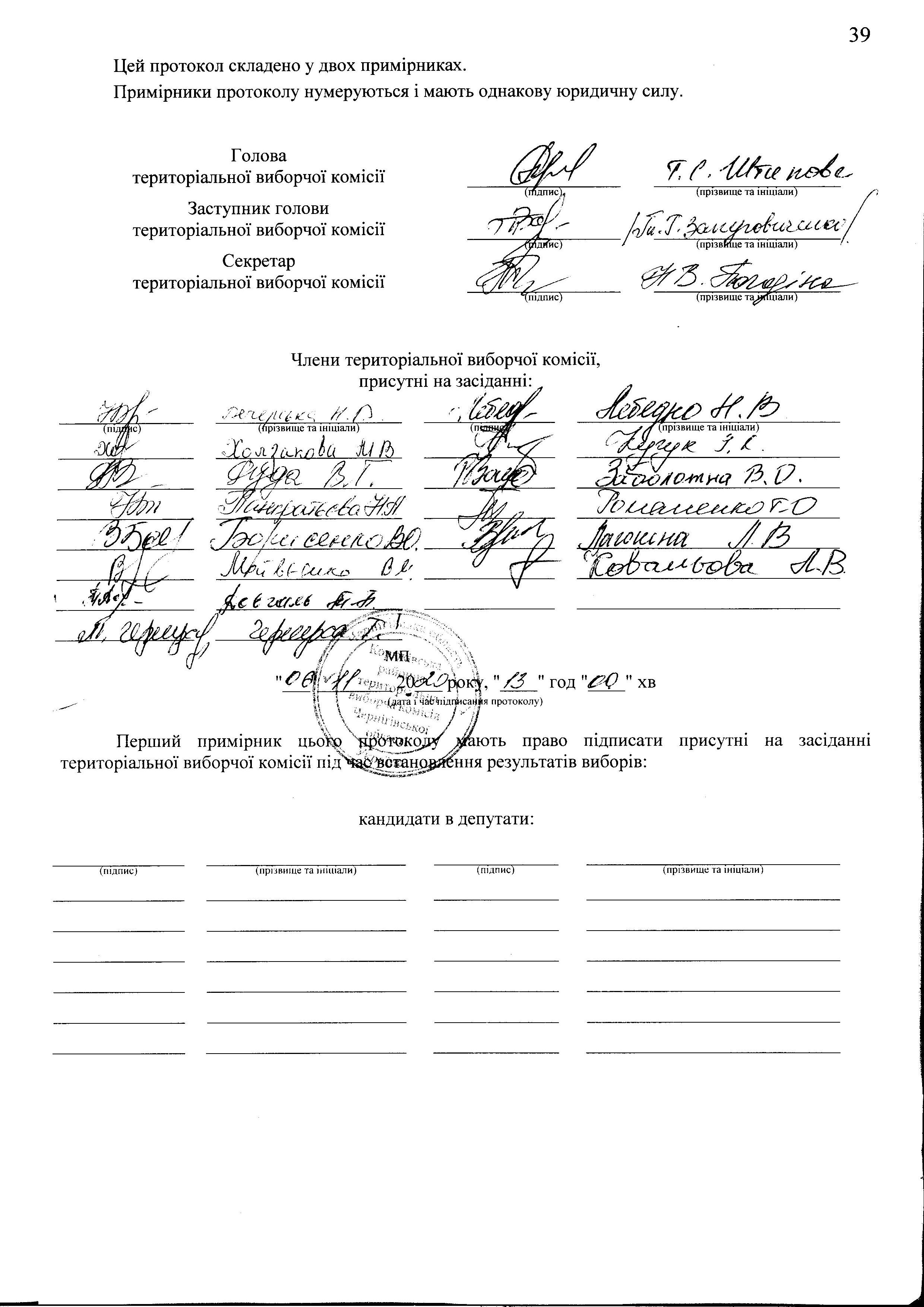 Примітки:1. Право на участь у розподілі депутатських мандатів набувають місцеві організації політичних партій, на підтримку територіальних виборчих списків від яких у межах єдиного багатомандатного виборчого округу подано 5 і більше відсотків загальної кількості голосів виборців, які підтримали територіальні виборчі списки від усіх місцевих організацій політичних партій, у межах єдиного багатомандатного виборчого округу (пункт 15).2. Кількість голосів виборців, необхідних для отримання одного депутатського мандата (виборча квота) (пункт 17), обчислюється  як ціла частина результату ділення загальної кількості голосів, поданих на підтримку всіх територіальних виборчих списків місцевих організацій політичних партій, які мають право на участь у розподілі депутатських мандатів (пункт 16), на кількість депутатських мандатів, встановлену шляхом віднімання від кількісного складу відповідної ради сумарної кількості гарантованих для кожної партії мандатів відповідно до частини першої статті 260 Кодексу. 3. Кандидати в депутати, які отримали кількість голосів виборців, яка дорівнює або перевищує 25 відсотків розміру виборчої квоти, визначеної відповідно до частини третьої статті 257  Кодексу, розміщуються на початку територіального виборчого списку відповідної місцевої організації політичної партії у порядку зменшення кількості голосів виборців, які підтримали відповідного кандидата в депутати. При рівній кількості голосів кандидати розміщуються в черговості, визначеній місцевою організацією політичної партії при висуванні кандидатів. Після кандидатів у депутати, які отримали кількість голосів виборців, яка дорівнює або перевищує 25 відсотків розміру виборчої квоти, у територіальному виборчому списку розміщуються інші кандидати в черговості, визначеній місцевою організацією політичної партії під час висування кандидатів (пункт 21).4. Якщо за результатами виборів у відповідному окрузі кількість отриманих місцевою організацією політичної партії депутатських мандатів є більшою, ніж кількість осіб, включених відповідною місцевою організацією політичної партії до територіального виборчого списку, весь залишок невикористаних голосів (в тому числі тих, що складають цілу частину від виборчої квоти) зараховується до кількості голосів, поданих у єдиному багатомандатному виборчому окрузі на підтримку виборчого списку цієї місцевої організації політичної партії (відображається у пункті 24). 5. Для визначення кількості мандатів, отриманих єдиним виборчим списком кандидатів від місцевої організації політичної партії, загальна кількість невикористаних голосів виборців, поданих у єдиному багатомандатному виборчому окрузі на підтримку єдиного виборчого списку кандидатів від відповідної місцевої організації політичної партії, визначена відповідно до частини другої статті 260 Кодексу, ділиться на виборчу квоту, визначену відповідно до частини третьої статті 257 Кодексу. Ціла частина отриманої частки становить кількість депутатських мандатів, яку отримали кандидати в депутати, включені до відповідного єдиного виборчого списку від цієї місцевої організації політичної партії. Дробові залишки до трьох знаків після коми враховуються під час розподілу відповідно до частини четвертої статті 260 Кодексу решти депутатських мандатів (пункт 25).6. Місцеві організації політичних партій, єдині виборчі списки від яких мають більші порівняно з іншими дробові залишки після ділення відповідно до частини третьої статті 260 Кодексу, отримують по одному додатковому депутатському мандату, починаючи з єдиного виборчого списку кандидатів від місцевої організації політичної партії, що має найбільший дробовий залишок. Якщо дробові залишки у двох чи більше виборчих списках кандидатів від місцевих організацій політичних партій однакові, першим додатковий депутатський мандат отримує той виборчий список місцевої організації політичної партії, за кандидатів у депутати від якої віддано більшу кількість голосів виборців у єдиному багатомандатному виборчому окрузі.Розподіл додаткових депутатських мандатів, які визначені відповідно до частини першої статті 260 Кодексу та підлягають розподілу в єдиному багатомандатному виборчому окрузі, закінчується після вичерпання загальної кількості депутатських мандатів, які визначені відповідно до частини першої статті 258 Кодексу та підлягають розподілу в єдиному багатомандатному виборчому окрузі.7. Кожен примірник протоколу підписується головою, заступником голови, секретарем та іншими членами територіальної виборчої комісії, присутніми на засіданні виборчої комісії. У разі незгоди зі встановленими результатами виборів, зафіксованими у протоколі територіальної виборчої комісії, член цієї виборчої комісії підписує протокол із позначкою "З окремою думкою". Письмовий виклад окремої думки додається до протоколу про результати виборів депутатів. У разі відсутності у протоколі підпису члена територіальної  виборчої комісії напроти його прізвища зазначається причина відсутності члена цієї виборчої комісії на її засіданні. 8. Кожен примірник протоколу підписується та засвідчується печаткою територіальної виборчої комісії лише після його остаточного заповнення. 9. Забороняється заповнення протоколу олівцем, внесення до нього без відповідного рішення територіальної виборчої комісії будь-яких виправлень.10. Протокол про результати виборів може виготовлятися за допомогою технічних засобів. 1) кількість виборчих бюлетенів, виготовлених на замовлення територіальної виборчої комісії, –сімдесят чотири тисячі п'ятсот вісімдесят вісім74588(прописом)(цифрами)2) кількість виборчих бюлетенів, одержаних дільничними виборчими комісіями, –сімдесят чотири тисячі п'ятсот вісімдесят вісім74588(прописом)(цифрами)3) кількість невикористаних виборчих бюлетенів, погашених дільничними виборчими комісіями, – сорок дві тисячі двісті тридцять один42231(прописом)(цифрами)4) кількість виборців, включених до списків виборців на виборчих дільницях, –сімдесят одна тисяча вісімсот шістдесят п'ять71865(прописом)(цифрами)5) кількість виборців, які отримали виборчі бюлетені, –тридцять дві тисячі триста п'ятдесят сім32357(прописом)(цифрами)6) кількість виборчих бюлетенів, що не підлягають врахуванню, виявлених на виборчих дільницях, –нуль0(прописом)(цифрами)7) кількість виборців, які взяли участь у голосуванні, –тридцять дві тисячі триста п'ятдесят сім32357(прописом)(цифрами)8) кількість виборчих бюлетенів, визнаних недійсними, –дві тисячі триста дев'яносто вісім2398(прописом)(цифрами)Номер територіального виборчого округуКількість виборчих бюлетенів, одержаних дільничними виборчими комісіямиКількість невикористаних виборчих бюлетенів, погашених дільничними виборчими комісіямиКількість виборців, включених до списків виборців на виборчих дільницяхКількість виборців, які отримали виборчі бюлетеніКількість виборчих бюлетенів, що не підлягають врахуванню, виявлених на виборчих дільницяхКількість виборців, які взяли участь у голосуванніКількість виборчих бюлетенів, визнаних недійснимиНомер територіального виборчого округу(п. 2)(п. 3)(п. 4)(п. 5)(п. 6)(п. 7)(п. 8)12104512035207119010090106772224281153621608108920108928363185521209818250645406454422412563656211296600106001463Усього по єдиному багатомандатному виборчому округу:7458842231718653235703235723989) кількість голосів виборців, які підтримали територіальні виборчі списки кандидатів у депутати від кожної місцевої організації політичної партії у кожному територіальному виборчому окрузі:Номер територіального виборчого округуКількість голосів виборців, які підтримали територіальні виборчі списки кандидатів 
у депутати від місцевої організації політичної партії у кожному територіальному виборчому окрузі Кількість голосів виборців, які підтримали територіальні виборчі списки кандидатів 
у депутати від місцевої організації політичної партії у кожному територіальному виборчому окрузі Номер територіального виборчого округупрописомцифрамиЧернігівська територіальна організація Політичної партії "ЄВРОПЕЙСЬКА СОЛІДАРНІСТЬ"
(назва місцевої організації політичної партії у порядку розміщення у виборчому бюлетені)Чернігівська територіальна організація Політичної партії "ЄВРОПЕЙСЬКА СОЛІДАРНІСТЬ"
(назва місцевої організації політичної партії у порядку розміщення у виборчому бюлетені)Чернігівська територіальна організація Політичної партії "ЄВРОПЕЙСЬКА СОЛІДАРНІСТЬ"
(назва місцевої організації політичної партії у порядку розміщення у виборчому бюлетені)1п'ятсот тридцять шість5362одна тисяча двісті п'ятдесят шість12563триста п'ятдесят один3514двісті п'ятдесят чотири254Чернігівська Обласна організація ПОЛІТИЧНА ПАРТІЯ "СЛУГА НАРОДУ"
(назва місцевої організації політичної партії у порядку розміщення у виборчому бюлетені)Чернігівська Обласна організація ПОЛІТИЧНА ПАРТІЯ "СЛУГА НАРОДУ"
(назва місцевої організації політичної партії у порядку розміщення у виборчому бюлетені)Чернігівська Обласна організація ПОЛІТИЧНА ПАРТІЯ "СЛУГА НАРОДУ"
(назва місцевої організації політичної партії у порядку розміщення у виборчому бюлетені)1три тисячі п'ятсот двадцять три35232одна тисяча двісті вісімдесят два12823шістсот двадцять три6234одна тисяча триста тридцять1330ЧЕРНІГІВСЬКА ОБЛАСНА ОРГАНІЗАЦІЯ ПОЛІТИЧНОЇ ПАРТІЇ "НАШ КРАЙ"
(назва місцевої організації політичної партії у порядку розміщення у виборчому бюлетені)ЧЕРНІГІВСЬКА ОБЛАСНА ОРГАНІЗАЦІЯ ПОЛІТИЧНОЇ ПАРТІЇ "НАШ КРАЙ"
(назва місцевої організації політичної партії у порядку розміщення у виборчому бюлетені)ЧЕРНІГІВСЬКА ОБЛАСНА ОРГАНІЗАЦІЯ ПОЛІТИЧНОЇ ПАРТІЇ "НАШ КРАЙ"
(назва місцевої організації політичної партії у порядку розміщення у виборчому бюлетені)1вісімсот дев'яносто дев'ять8992одна тисяча дев'ятсот вісімдесят один19813п'ятсот дев'яносто сім5974вісімсот дев'яносто два892Чернігівська обласна партійна організація Всеукраїнського об'єднання "Батьківщина"
(назва місцевої організації політичної партії у порядку розміщення у виборчому бюлетені)Чернігівська обласна партійна організація Всеукраїнського об'єднання "Батьківщина"
(назва місцевої організації політичної партії у порядку розміщення у виборчому бюлетені)Чернігівська обласна партійна організація Всеукраїнського об'єднання "Батьківщина"
(назва місцевої організації політичної партії у порядку розміщення у виборчому бюлетені)1двісті дев'яносто вісім2982чотириста п'ятдесят4503триста сорок3404триста п'ятдесят шість356ЧЕРНІГІВСЬКА ОБЛАСНА ОРГАНІЗАЦІЯ ПОЛІТИЧНОЇ ПАРТІЇ "СИЛА І ЧЕСТЬ"
(назва місцевої організації політичної партії у порядку розміщення у виборчому бюлетені)ЧЕРНІГІВСЬКА ОБЛАСНА ОРГАНІЗАЦІЯ ПОЛІТИЧНОЇ ПАРТІЇ "СИЛА І ЧЕСТЬ"
(назва місцевої організації політичної партії у порядку розміщення у виборчому бюлетені)ЧЕРНІГІВСЬКА ОБЛАСНА ОРГАНІЗАЦІЯ ПОЛІТИЧНОЇ ПАРТІЇ "СИЛА І ЧЕСТЬ"
(назва місцевої організації політичної партії у порядку розміщення у виборчому бюлетені)1сто дев'ятнадцять1192двісті чотирнадцять2143чотириста шістдесят три4634двісті шістнадцять216Чернігівська регіональна організація Політичної партії "ОПОЗИЦІЙНА ПЛАТФОРМА - ЗА ЖИТТЯ"
(назва місцевої організації політичної партії у порядку розміщення у виборчому бюлетені)Чернігівська регіональна організація Політичної партії "ОПОЗИЦІЙНА ПЛАТФОРМА - ЗА ЖИТТЯ"
(назва місцевої організації політичної партії у порядку розміщення у виборчому бюлетені)Чернігівська регіональна організація Політичної партії "ОПОЗИЦІЙНА ПЛАТФОРМА - ЗА ЖИТТЯ"
(назва місцевої організації політичної партії у порядку розміщення у виборчому бюлетені)1сімсот тринадцять7132вісімсот двадцять два8223шістсот вісімдесят6804чотириста тридцять430Чернігівська обласна партійна організація політичної партії "РІДНИЙ ДІМ"
(назва місцевої організації політичної партії у порядку розміщення у виборчому бюлетені)Чернігівська обласна партійна організація політичної партії "РІДНИЙ ДІМ"
(назва місцевої організації політичної партії у порядку розміщення у виборчому бюлетені)Чернігівська обласна партійна організація політичної партії "РІДНИЙ ДІМ"
(назва місцевої організації політичної партії у порядку розміщення у виборчому бюлетені)1одна тисяча п'ятдесят10502одна тисяча сімсот тридцять сім17373дві тисячі вісімдесят один20814вісімсот вісімдесят два882ЧЕРНІГІВСЬКА ОБЛАСНА ОРГАНІЗАЦІЯ ПОЛІТИЧНОЇ ПАРТІЇ "ЗА МАЙБУТНЄ"
(назва місцевої організації політичної партії у порядку розміщення у виборчому бюлетені)ЧЕРНІГІВСЬКА ОБЛАСНА ОРГАНІЗАЦІЯ ПОЛІТИЧНОЇ ПАРТІЇ "ЗА МАЙБУТНЄ"
(назва місцевої організації політичної партії у порядку розміщення у виборчому бюлетені)ЧЕРНІГІВСЬКА ОБЛАСНА ОРГАНІЗАЦІЯ ПОЛІТИЧНОЇ ПАРТІЇ "ЗА МАЙБУТНЄ"
(назва місцевої організації політичної партії у порядку розміщення у виборчому бюлетені)1триста вісімдесят сім3872триста шістдесят чотири3643триста чотирнадцять3144вісімдесят сім87Чернігівська територіальна організація Радикальна Партія Олега Ляшка
(назва місцевої організації політичної партії у порядку розміщення у виборчому бюлетені)Чернігівська територіальна організація Радикальна Партія Олега Ляшка
(назва місцевої організації політичної партії у порядку розміщення у виборчому бюлетені)Чернігівська територіальна організація Радикальна Партія Олега Ляшка
(назва місцевої організації політичної партії у порядку розміщення у виборчому бюлетені)1вісімсот вісім8082одна тисяча дев'ятсот п'ятдесят19503п'ятсот вісімдесят три5834одна тисяча дев'яносто один109110) кількість голосів виборців, які підтримали весь територіальний виборчий список кандидатів у депутати від кожної місцевої організації політичної партії, не підтримавши конкретного кандидата з цього списку, у кожному територіальному виборчому окрузі:Номер територіального виборчого округуКількість голосів виборців, які підтримали весь територіальний виборчий список кандидатів у депутати від місцевої організації політичної партії, не підтримавши конкретного кандидата з цього списку, у територіальному виборчому окрузіКількість голосів виборців, які підтримали весь територіальний виборчий список кандидатів у депутати від місцевої організації політичної партії, не підтримавши конкретного кандидата з цього списку, у територіальному виборчому окрузіНомер територіального виборчого округупрописомцифрамиЧернігівська територіальна організація Політичної партії "ЄВРОПЕЙСЬКА СОЛІДАРНІСТЬ"
(назва місцевої організації політичної партії у порядку розміщення у виборчому бюлетені)Чернігівська територіальна організація Політичної партії "ЄВРОПЕЙСЬКА СОЛІДАРНІСТЬ"
(назва місцевої організації політичної партії у порядку розміщення у виборчому бюлетені)Чернігівська територіальна організація Політичної партії "ЄВРОПЕЙСЬКА СОЛІДАРНІСТЬ"
(назва місцевої організації політичної партії у порядку розміщення у виборчому бюлетені)1сто п'ять1052двісті п'ятдесят один2513сімдесят дев'ять794сорок чотири44Чернігівська Обласна організація ПОЛІТИЧНА ПАРТІЯ "СЛУГА НАРОДУ"
(назва місцевої організації політичної партії у порядку розміщення у виборчому бюлетені)Чернігівська Обласна організація ПОЛІТИЧНА ПАРТІЯ "СЛУГА НАРОДУ"
(назва місцевої організації політичної партії у порядку розміщення у виборчому бюлетені)Чернігівська Обласна організація ПОЛІТИЧНА ПАРТІЯ "СЛУГА НАРОДУ"
(назва місцевої організації політичної партії у порядку розміщення у виборчому бюлетені)1чотириста двадцять дев'ять4292триста сорок сім3473сто п'ятдесят один1514сто сімдесят один171ЧЕРНІГІВСЬКА ОБЛАСНА ОРГАНІЗАЦІЯ ПОЛІТИЧНОЇ ПАРТІЇ "НАШ КРАЙ"
(назва місцевої організації політичної партії у порядку розміщення у виборчому бюлетені)ЧЕРНІГІВСЬКА ОБЛАСНА ОРГАНІЗАЦІЯ ПОЛІТИЧНОЇ ПАРТІЇ "НАШ КРАЙ"
(назва місцевої організації політичної партії у порядку розміщення у виборчому бюлетені)ЧЕРНІГІВСЬКА ОБЛАСНА ОРГАНІЗАЦІЯ ПОЛІТИЧНОЇ ПАРТІЇ "НАШ КРАЙ"
(назва місцевої організації політичної партії у порядку розміщення у виборчому бюлетені)1двісті двадцять2202шістсот сорок вісім6483двісті два2024двісті одинадцять211Чернігівська обласна партійна організація Всеукраїнського об'єднання "Батьківщина"
(назва місцевої організації політичної партії у порядку розміщення у виборчому бюлетені)Чернігівська обласна партійна організація Всеукраїнського об'єднання "Батьківщина"
(назва місцевої організації політичної партії у порядку розміщення у виборчому бюлетені)Чернігівська обласна партійна організація Всеукраїнського об'єднання "Батьківщина"
(назва місцевої організації політичної партії у порядку розміщення у виборчому бюлетені)1тридцять п'ять352дев'яносто п'ять953сімдесят два724п'ятдесят два52ЧЕРНІГІВСЬКА ОБЛАСНА ОРГАНІЗАЦІЯ ПОЛІТИЧНОЇ ПАРТІЇ "СИЛА І ЧЕСТЬ"
(назва місцевої організації політичної партії у порядку розміщення у виборчому бюлетені)ЧЕРНІГІВСЬКА ОБЛАСНА ОРГАНІЗАЦІЯ ПОЛІТИЧНОЇ ПАРТІЇ "СИЛА І ЧЕСТЬ"
(назва місцевої організації політичної партії у порядку розміщення у виборчому бюлетені)ЧЕРНІГІВСЬКА ОБЛАСНА ОРГАНІЗАЦІЯ ПОЛІТИЧНОЇ ПАРТІЇ "СИЛА І ЧЕСТЬ"
(назва місцевої організації політичної партії у порядку розміщення у виборчому бюлетені)1тридцять шість362п'ятдесят два523вісімдесят два824сорок три43Чернігівська регіональна організація Політичної партії "ОПОЗИЦІЙНА ПЛАТФОРМА - ЗА ЖИТТЯ"
(назва місцевої організації політичної партії у порядку розміщення у виборчому бюлетені)Чернігівська регіональна організація Політичної партії "ОПОЗИЦІЙНА ПЛАТФОРМА - ЗА ЖИТТЯ"
(назва місцевої організації політичної партії у порядку розміщення у виборчому бюлетені)Чернігівська регіональна організація Політичної партії "ОПОЗИЦІЙНА ПЛАТФОРМА - ЗА ЖИТТЯ"
(назва місцевої організації політичної партії у порядку розміщення у виборчому бюлетені)1сто двадцять два1222сто вісімдесят чотири1843сто вісімдесят п'ять1854вісімдесят один81Чернігівська обласна партійна організація політичної партії "РІДНИЙ ДІМ"
(назва місцевої організації політичної партії у порядку розміщення у виборчому бюлетені)Чернігівська обласна партійна організація політичної партії "РІДНИЙ ДІМ"
(назва місцевої організації політичної партії у порядку розміщення у виборчому бюлетені)Чернігівська обласна партійна організація політичної партії "РІДНИЙ ДІМ"
(назва місцевої організації політичної партії у порядку розміщення у виборчому бюлетені)1сто сімдесят п'ять1752триста п'ятдесят три3533двісті сімдесят два2724сто тридцять один131ЧЕРНІГІВСЬКА ОБЛАСНА ОРГАНІЗАЦІЯ ПОЛІТИЧНОЇ ПАРТІЇ "ЗА МАЙБУТНЄ"
(назва місцевої організації політичної партії у порядку розміщення у виборчому бюлетені)ЧЕРНІГІВСЬКА ОБЛАСНА ОРГАНІЗАЦІЯ ПОЛІТИЧНОЇ ПАРТІЇ "ЗА МАЙБУТНЄ"
(назва місцевої організації політичної партії у порядку розміщення у виборчому бюлетені)ЧЕРНІГІВСЬКА ОБЛАСНА ОРГАНІЗАЦІЯ ПОЛІТИЧНОЇ ПАРТІЇ "ЗА МАЙБУТНЄ"
(назва місцевої організації політичної партії у порядку розміщення у виборчому бюлетені)1вісімдесят802сімдесят дев'ять793шістдесят сім674двадцять три23Чернігівська територіальна організація Радикальна Партія Олега Ляшка
(назва місцевої організації політичної партії у порядку розміщення у виборчому бюлетені)Чернігівська територіальна організація Радикальна Партія Олега Ляшка
(назва місцевої організації політичної партії у порядку розміщення у виборчому бюлетені)Чернігівська територіальна організація Радикальна Партія Олега Ляшка
(назва місцевої організації політичної партії у порядку розміщення у виборчому бюлетені)1сто сімдесят три1732шістсот сорок дев'ять6493сто шістдесят вісім1684триста300Номер територіального виборчого округу, до якого віднесено кандидата в депутатиНомер територіального виборчого округу, до якого віднесено кандидата в депутатиПорядковий номер кандидата
в депутати в територіальному виборчому спискуПрізвище, власне ім’я (усі власні імена), по батькові (за наявності) кандидата в депутатиКількість голосів виборців, які підтримали кандидата в депутати, 
включеного до територіального виборчого списку кандидатів у депутати 
від місцевої організації політичної партіїКількість голосів виборців, які підтримали кандидата в депутати, 
включеного до територіального виборчого списку кандидатів у депутати 
від місцевої організації політичної партіїНомер територіального виборчого округу, до якого віднесено кандидата в депутатиНомер територіального виборчого округу, до якого віднесено кандидата в депутатиПорядковий номер кандидата
в депутати в територіальному виборчому спискуПрізвище, власне ім’я (усі власні імена), по батькові (за наявності) кандидата в депутатипрописомцифрамиЧернігівська територіальна організація Політичної партії "ЄВРОПЕЙСЬКА СОЛІДАРНІСТЬ" 
(назва місцевої організації політичної партії у порядку розміщення у виборчому бюлетені)Чернігівська територіальна організація Політичної партії "ЄВРОПЕЙСЬКА СОЛІДАРНІСТЬ" 
(назва місцевої організації політичної партії у порядку розміщення у виборчому бюлетені)Чернігівська територіальна організація Політичної партії "ЄВРОПЕЙСЬКА СОЛІДАРНІСТЬ" 
(назва місцевої організації політичної партії у порядку розміщення у виборчому бюлетені)Чернігівська територіальна організація Політичної партії "ЄВРОПЕЙСЬКА СОЛІДАРНІСТЬ" 
(назва місцевої організації політичної партії у порядку розміщення у виборчому бюлетені)Чернігівська територіальна організація Політичної партії "ЄВРОПЕЙСЬКА СОЛІДАРНІСТЬ" 
(назва місцевої організації політичної партії у порядку розміщення у виборчому бюлетені)Чернігівська територіальна організація Політичної партії "ЄВРОПЕЙСЬКА СОЛІДАРНІСТЬ" 
(назва місцевої організації політичної партії у порядку розміщення у виборчому бюлетені)111Матюха Ігор Валерійовичвісімдесят дев'ять89112Мотчаний Олексій Олексійовичдев'яносто90113Кошовий Олександр Григоровичсорок п'ять45114Тонюк Галина Григорівнадвадцять три23115Величко Світлана Анатоліївнап'ятдесят два52116Менський Роман Анатолійовичтридцять шість36117Кисіль Наталія Василівнашість6118Малиш Леонід Володимировичдвадцять один21119Мірошниченко Олексій Володимировичтридцять шість361110Тройна Наталія Вікторівнавісімнадцять181111Авраменко Олександр Олександровичп'ятнадцять15221Щукін Валерій Миколайовичдвісті вісімдесят шість286222Мурований Сергій Григоровичсто сорок сім147223Корнієнко Наталія Іванівнасімдесят два72224Костючок Сергій Григоровичсто шістдесят160225Омельяненко Лариса Іванівнап'ятнадцять15226Погребний Юрій Петровичшістдесят60227Ковбаса Дмитро Вікторовичвісімдесят шість86228Горчинський Анатолій Володимировичдев'яносто шість96229Фесюн Галина Михайлівнатридцять сім372210Тарануха Людмила Михайлівнадвадцять дев'ять292211Попков Андрій Юрійовичсімнадцять17331Алєксєєв Володимир Євгеновичсімдесят шість76332Данильченко Олександр Анатолійовичдвадцять два22333Герасименко Ольга Анатолівнаодинадцять11334Станішевська Тетяна Леонтіївнап'ятдесят дев'ять59335Лахадінова Наталія Олександрівнадванадцять12336Ільченко Юлія Ігорівнадесять10337Іванов Леонід Олексійовичсорок сім47338Ларінцева Віола Борисівнасім7339Царук Олександр Захаровичдвадцять вісім28441Максименко Олег Івановичсорок сім47442Федоренко Олександр Васильовичп'ятдесят шість56443Морозов Сергій Олександровичп'ятдесят три53444Мухтарова Ніна Петрівнасімнадцять17445Подорожня Ірина Миколаївначотирнадцять14446Очередько Валентин Анатолійовичдвадцять три23Чернігівська Обласна організація ПОЛІТИЧНА ПАРТІЯ "СЛУГА НАРОДУ" 
(назва місцевої організації політичної партії у порядку розміщення у виборчому бюлетені)Чернігівська Обласна організація ПОЛІТИЧНА ПАРТІЯ "СЛУГА НАРОДУ" 
(назва місцевої організації політичної партії у порядку розміщення у виборчому бюлетені)Чернігівська Обласна організація ПОЛІТИЧНА ПАРТІЯ "СЛУГА НАРОДУ" 
(назва місцевої організації політичної партії у порядку розміщення у виборчому бюлетені)Чернігівська Обласна організація ПОЛІТИЧНА ПАРТІЯ "СЛУГА НАРОДУ" 
(назва місцевої організації політичної партії у порядку розміщення у виборчому бюлетені)Чернігівська Обласна організація ПОЛІТИЧНА ПАРТІЯ "СЛУГА НАРОДУ" 
(назва місцевої організації політичної партії у порядку розміщення у виборчому бюлетені)Чернігівська Обласна організація ПОЛІТИЧНА ПАРТІЯ "СЛУГА НАРОДУ" 
(назва місцевої організації політичної партії у порядку розміщення у виборчому бюлетені)111Баклажко Михайло Івановичодна тисяча двадцять п'ять1025112Самсон Світлана Іванівнасто дев'яносто190113Стецко Михайло Олександровичсто п'ятдесят п'ять155114Литвинова Олена Василівнасто двадцять шість126115Марченко Анатолій Васильовиччотириста дев'ятнадцять419116Чернуха Віталій Петровичп'ятсот тридцять530117Полубень Володимир Володимировиччотириста вісім408118Кокоша Тетяна Анатоліївнап'ятдесят один51119Жудік Роман Вікторовичсто чотири1041110Василець Ніна Вікторівнавісімдесят шість86221Милейко Сергій Миколайовичсто двадцять чотири124222Москальський Віталій Михайловичсто дев'ять109223Сидоренко Ірина Іванівнасто п'ятдесят шість156224Нерослік Алла Петрівнап'ятдесят шість56225Попович Юрій Михайловичшістдесят шість66226Квашук Валерій Анатолійовичсто шістдесят п'ять165227Лук'яненко Ірина Федорівнасімдесят три73228Попок Світлана Миколаївнашістдесят три63229Максименко Зінаїда Сергіївнатридцять302210Тихонов Артем Івановичп'ятдесят п'ять552211Пономаренко Лідія Миколаївнатридцять вісім38331Москаленко Валентина Василівнадев'яносто три93332Кузьменко Світлана Григорівнашістдесят один61333Борщ Євгеній В'ячеславовичп'ятдесят чотири54334Заклевська Тетяна Василівнасорок чотири44335Ісаченко Андрій Олександровичп'ятдесят п'ять55336Никитенко Вікторія Вікторівнадвадцять шість26337Циганок Сергій Анатолійовичп'ятдесят п'ять55338Горбатович Кристина Едуардівнадвадцять шість26339Куценко Владислав Леонідовичп'ятдесят вісім58441Щербатенко Віталій Івановичдвісті дев'яносто вісім298442Макаренко Людмила Миколаївнадвісті вісімдесят один281443Тібеж Анатолій Миколайовичсто сорок один141444Куролєс Василь Васильовичсто сімдесят один171445Шуляр Ірина Василівнасімдесят чотири74446Тахірова Світлана Вадимівнасто двадцять два122447Мисник Володимир Михайловичсімдесят два72ЧЕРНІГІВСЬКА ОБЛАСНА ОРГАНІЗАЦІЯ ПОЛІТИЧНОЇ ПАРТІЇ "НАШ КРАЙ" 
(назва місцевої організації політичної партії у порядку розміщення у виборчому бюлетені)ЧЕРНІГІВСЬКА ОБЛАСНА ОРГАНІЗАЦІЯ ПОЛІТИЧНОЇ ПАРТІЇ "НАШ КРАЙ" 
(назва місцевої організації політичної партії у порядку розміщення у виборчому бюлетені)ЧЕРНІГІВСЬКА ОБЛАСНА ОРГАНІЗАЦІЯ ПОЛІТИЧНОЇ ПАРТІЇ "НАШ КРАЙ" 
(назва місцевої організації політичної партії у порядку розміщення у виборчому бюлетені)ЧЕРНІГІВСЬКА ОБЛАСНА ОРГАНІЗАЦІЯ ПОЛІТИЧНОЇ ПАРТІЇ "НАШ КРАЙ" 
(назва місцевої організації політичної партії у порядку розміщення у виборчому бюлетені)ЧЕРНІГІВСЬКА ОБЛАСНА ОРГАНІЗАЦІЯ ПОЛІТИЧНОЇ ПАРТІЇ "НАШ КРАЙ" 
(назва місцевої організації політичної партії у порядку розміщення у виборчому бюлетені)ЧЕРНІГІВСЬКА ОБЛАСНА ОРГАНІЗАЦІЯ ПОЛІТИЧНОЇ ПАРТІЇ "НАШ КРАЙ" 
(назва місцевої організації політичної партії у порядку розміщення у виборчому бюлетені)111Васильченко Сергій Петровичдвісті тринадцять213112Погребняк Петро Петровичвісімдесят чотири84113Тихоновська Надія Вікторівнадев'яносто дев'ять99114Олійник Владислав Андрійовичтридцять30115Броско Інна Анатоліївнатридцять30116Сірий Павло Сергійовичдев'яносто один91117Карпинський Єгор Володимировичтридцять два32118Терещенко Володимир Михайловичдвадцять три23119Телега Наталія Володимирівнадвадцять вісім281110Шенько Анастасія Миколаївнадванадцять121111Пуховий Дмитро Юрійовичтридцять сім37221Нужняк Сергій Миколайовиччотириста дев'яносто сім497222Паршин Анатолій Федоровичсто дев'ятнадцять119223Зелений Ігор Івановичсто сімдесят дев'ять179224Хоменко Олена Федорівнадев'яносто один91225Бабкіна Людмила Костянтинівнашістдесят чотири64226Карпенко Олександр Петровичп'ятдесят один51227Роговий Олександр Вікторовичшістдесят один61228Півень Оксана Олександрівнасто двадцять вісім128229Гамениця Олена Петрівнап'ятдесят два522210Руденко Михайло Миколайовичшістдесят чотири642211Холявко Дмитро Олександровичдвадцять сім27331Смоляк Володимир Миколайовичсто сорок два142332Гордюк Володимир Григоровичтридцять30333Малетич Марія Василівнавісімдесят п'ять85334Мартиненко Лариса Вікторівнасорок40335Владимирова Тетяна Василівнадвадцять три23336Трофименко Дмитро Володимировичодинадцять11337Деркач Валентина Вікторівнадвадцять два22338Бойко Олександр Станіславовичдвадцять вісім28339Єрмак Зоя Михайлівначотирнадцять14441Єрмоленко Юрій Олександровичсто п'ятдесят150442Яковець Галина Володимирівнасто тринадцять113443Шульга Валентина Миколаївнасто сорок140444Федосенко Людмила Миколаївнашістдесят один61445Супрун Сергій Валентиновичдев'яносто дев'ять99446Завадько Євгеній Олександровичсто вісімнадцять118Чернігівська обласна партійна організація Всеукраїнського об'єднання "Батьківщина" 
(назва місцевої організації політичної партії у порядку розміщення у виборчому бюлетені)Чернігівська обласна партійна організація Всеукраїнського об'єднання "Батьківщина" 
(назва місцевої організації політичної партії у порядку розміщення у виборчому бюлетені)Чернігівська обласна партійна організація Всеукраїнського об'єднання "Батьківщина" 
(назва місцевої організації політичної партії у порядку розміщення у виборчому бюлетені)Чернігівська обласна партійна організація Всеукраїнського об'єднання "Батьківщина" 
(назва місцевої організації політичної партії у порядку розміщення у виборчому бюлетені)Чернігівська обласна партійна організація Всеукраїнського об'єднання "Батьківщина" 
(назва місцевої організації політичної партії у порядку розміщення у виборчому бюлетені)Чернігівська обласна партійна організація Всеукраїнського об'єднання "Батьківщина" 
(назва місцевої організації політичної партії у порядку розміщення у виборчому бюлетені)111Кузюра Ольга Петрівнашістдесят60112Єременко Ольга Дмитрівнадвадцять чотири24113Іллюченко Олексій Павловичшістдесят60114Бордаков Віталій Леонідовичшістдесят вісім68115Космач Валерій Федоровичдвадцять шість26116Ніколайчук Сергій Степановичсім7117Лях Геннадій Григоровичодин1118Юзщук Олена Вікторівнадва2119Олещенко Тетяна Миколаївнашість61110Борисенко Віктор Едуардовичдев'ять9221Хоменко Віталій Валерійовичдев'яносто шість96222Янковенко Надія Василівнатридцять три33223Солохненко Світлана Анатоліївнатридцять один31224Яковенко Тетяна Михайлівнап'ятдесят сім57225Довгий Микола Олександровичтридцять два32226Ємець Тетяна Олександрівнап'ятнадцять1527Скороход Сергій Віталійовичтридцять три3328Мартиненко Євген Володимировичп'ятнадцять1529Радостєва Наталія Миколаївнадесять10210Колоток Олег Федоровичтридцять три3331Науменко Олександр Івановичп'ятдесят сім5732Тєлєгін Сергій Івановичп'ятдесят два5233Мундурс Ірина Миколаївнадвадцять три2334Аніщенко Вікторія Олександрівнадвадцять шість2635Тєлєгін Олександр Івановичдвадцять дев'ять2936Довбиш Ольга Федорівнадвадцять2037Сарапін Олексій Ігоровичсорок один4138Пузік Майя Вікторівнадвадцять2041Масіч Надія Веніамінівнадев'яносто один9142Літвінець Руслан Петровичтридцять шість3643Слюта Ігор Дмитровичвісімдесят дев'ять8944Тарасенко Тетяна Сергіївнасорок два4246Кузьменко Юрій Костянтиновочтринадцять1347Степаненко Тамара Михайлівнасімнадцять1748Кузьменко Іван Миколайовичшість649Кликова Людмила Миколаївнадесять10ЧЕРНІГІВСЬКА ОБЛАСНА ОРГАНІЗАЦІЯ ПОЛІТИЧНОЇ ПАРТІЇ "СИЛА І ЧЕСТЬ" 
(назва місцевої організації політичної партії у порядку розміщення у виборчому бюлетені)ЧЕРНІГІВСЬКА ОБЛАСНА ОРГАНІЗАЦІЯ ПОЛІТИЧНОЇ ПАРТІЇ "СИЛА І ЧЕСТЬ" 
(назва місцевої організації політичної партії у порядку розміщення у виборчому бюлетені)ЧЕРНІГІВСЬКА ОБЛАСНА ОРГАНІЗАЦІЯ ПОЛІТИЧНОЇ ПАРТІЇ "СИЛА І ЧЕСТЬ" 
(назва місцевої організації політичної партії у порядку розміщення у виборчому бюлетені)ЧЕРНІГІВСЬКА ОБЛАСНА ОРГАНІЗАЦІЯ ПОЛІТИЧНОЇ ПАРТІЇ "СИЛА І ЧЕСТЬ" 
(назва місцевої організації політичної партії у порядку розміщення у виборчому бюлетені)ЧЕРНІГІВСЬКА ОБЛАСНА ОРГАНІЗАЦІЯ ПОЛІТИЧНОЇ ПАРТІЇ "СИЛА І ЧЕСТЬ" 
(назва місцевої організації політичної партії у порядку розміщення у виборчому бюлетені)11Олещенко Олександр Григоровичдвадцять один2112Милейко Олег Віталійовичтринадцять1313Кожушко Олена Станіславівнавісім814Кучер Ірина Петрівнасім715Стецько Валентина Іванівнаодинадцять1116Заєць Сергій Михайловичвісім817Кравченко Олена Вікторівнап'ятнадцять1521Ісакова Тетяна Олексіївнап'ятдесят два5222Боголюб Олександр Миколайовичдвадцять п'ять2523Терентієв Павло Олександровичп'ятдесят один5124Верхулевська Наталія Миколаївнашістнадцять1625Мороз Віктор Миколайовичвісімнадцять1831Якубовський Олег Аркадійовичсто двадцять вісім12832Шуляк Ігор Сергійовичтридцять один3133Надточій - Куценко Наталія Олександрівнасорок шість4634Данилова Любов Олександрівнасто тридцять чотири13435Бобровник Наталія Іванівнадвадцять сім2736Богуш Руслан Миколайовичп'ятнадцять1541Михайловський Юрій Васильовичп'ятдесят два5242Сорока Олександр Анатолійовичнуль043Шевченко Олександр Анатолійовичдвадцять чотири2444Кнуренко Віта Анатоліївнатридцять один3145Туркот Ліна Василівнатридцять3046Доценко Ігор Анатолійовиччотирнадцять1447Шуляк Тамара Олексіївнадвадцять два22Чернігівська регіональна організація Політичної партії "ОПОЗИЦІЙНА ПЛАТФОРМА - ЗА ЖИТТЯ" 
(назва місцевої організації політичної партії у порядку розміщення у виборчому бюлетені)Чернігівська регіональна організація Політичної партії "ОПОЗИЦІЙНА ПЛАТФОРМА - ЗА ЖИТТЯ" 
(назва місцевої організації політичної партії у порядку розміщення у виборчому бюлетені)Чернігівська регіональна організація Політичної партії "ОПОЗИЦІЙНА ПЛАТФОРМА - ЗА ЖИТТЯ" 
(назва місцевої організації політичної партії у порядку розміщення у виборчому бюлетені)Чернігівська регіональна організація Політичної партії "ОПОЗИЦІЙНА ПЛАТФОРМА - ЗА ЖИТТЯ" 
(назва місцевої організації політичної партії у порядку розміщення у виборчому бюлетені)Чернігівська регіональна організація Політичної партії "ОПОЗИЦІЙНА ПЛАТФОРМА - ЗА ЖИТТЯ" 
(назва місцевої організації політичної партії у порядку розміщення у виборчому бюлетені)11Авдієвська Тамара Іванівнасто десять11012Макаренко Анатолій Петровичдвадцять сім2713Сита Юлія Михайлівнавісімдесят один8114Короткова Алла Анатоліївнасорок сім4715Купрієнко Леонід Миколайовичп'ятдесят три5316Мірошниченко Володимир Анатолійовичсто шістдесят три16317Богдан Тетяна Яковлівнатридцять3018Бузак Іван Івановичсорок сім4719Деньгуб Тетяна Григорівнасім7110Кучма Анатолій Михайловичдвадцять шість2621Лях Віктор Васильовичсто вісімдесят вісім18822Соломко Анатолій Віталійовичдвісті двадцять шість22623Любенко Олександр Івановичдев'яносто дев'ять9924Ющенко Тетяна Дмитрівнасорок вісім4825Труба Альона Володимирівнасімдесят сім7731Остроухов Віталій Володимировичсто тридцять один13132Посудевський Микола Васильовичсорок шість4633Ходос Алла Михайлівнатридцять вісім3834Сахно Ольга Василівнасто вісімдесят шість18635Шарапата Тетяна Михайлівнадев'яносто чотири9441Кравченко Володимир Семеновичсто п'ятдесят чотири15442Куниця Алла Дмитрівнасімнадцять1743Васюк Надія Олександрівнатридцять один3144Мельник Микола Олександровичтридцять два3245Павленко Василь Дмитровичсорок вісім4846Чусь Максим Миколайовичтридцять два3247Засько Руслан Васильовичнуль048Власенко Наталія Володимирівнап'ять549Дворецький Сергій Петровичдвадцять сім27410Мельник Людмила Володимирівнатри3Чернігівська обласна партійна організація політичної партії "РІДНИЙ ДІМ" 
(назва місцевої організації політичної партії у порядку розміщення у виборчому бюлетені)Чернігівська обласна партійна організація політичної партії "РІДНИЙ ДІМ" 
(назва місцевої організації політичної партії у порядку розміщення у виборчому бюлетені)Чернігівська обласна партійна організація політичної партії "РІДНИЙ ДІМ" 
(назва місцевої організації політичної партії у порядку розміщення у виборчому бюлетені)Чернігівська обласна партійна організація політичної партії "РІДНИЙ ДІМ" 
(назва місцевої організації політичної партії у порядку розміщення у виборчому бюлетені)Чернігівська обласна партійна організація політичної партії "РІДНИЙ ДІМ" 
(назва місцевої організації політичної партії у порядку розміщення у виборчому бюлетені)11Кугук Ірина Іванівнатриста двадцять вісім32812Бабич Людмила Олексіївнавісімдесят п'ять8513Галущенко Сергій Володимировичсто вісім10814Данченко Валерій Володимировичсто тридцять13015Мороз Володимир Івановичсімдесят один7116Давидов Леонід Миколайовичтридцять п'ять3517Матвієнко Наталія Анатоліївнасорок три4318Іващенко Лариса Анатоліївнатринадцять1319Гаврилюк Тетяна Віталіївнадвадцять два22110Малиш Володимир Леонідовичсорок4021Тимошенко Олег Анатолійовичдвісті вісімдесят три28322Кот Тамара Василівнасімдесят чотири7423Мозирко Олександр Олександровичдвісті двадцять шість22624Росомаха Наталія Володимирівнасімдесят один7125Кіндер Валерій Миколайовичсто два10226Мідянка Ольга Миколаївнасімдесят сім7727Осєдач Сергій Івановичтриста дванадцять31228Котченко Ніна Віталіївнап'ятдесят сім5729Авраменко Станіслав Миколайовичдвадцять сім27210Абасова Ярослава Михайлівнадвадцять три23211Черток Валерій Борисовичдев'яносто три93212Коваленко Галина Вікторівнатридцять дев'ять3931Орда Іван Григоровичдвісті сімдесят дев'ять27932Дубина Лариса Олексіївнасто вісім10833Добненко Наталія Михайлівнадвісті чотири20434Шарпан Олена Іванівнадвісті шістдесят три26335Пискун Віталій Анатолійовичсто вісімнадцять11836Коваленко Олена Іванівнасімдесят три7337Скороход Олександр Михайловичп'ятсот дев'яносто вісім59838Кухаренко Ніна Миколаївнашістдесят п'ять6539Силенок Сергій Вадимовичсто один10141Чернуха Ігор Олексійовичдвісті вісімдесят п'ять28542Богданьок Олег Миколайовичсімдесят шість7643Ткач Андрій Леонідовичсто п'ятдесят три15344Амірова Оксана Михайлівнасто п'ять10545Сіра Тетяна Миколаївнадев'яносто сім9746Ботвинко Микола Петровичтридцять п'ять35ЧЕРНІГІВСЬКА ОБЛАСНА ОРГАНІЗАЦІЯ ПОЛІТИЧНОЇ ПАРТІЇ "ЗА МАЙБУТНЄ" 
(назва місцевої організації політичної партії у порядку розміщення у виборчому бюлетені)ЧЕРНІГІВСЬКА ОБЛАСНА ОРГАНІЗАЦІЯ ПОЛІТИЧНОЇ ПАРТІЇ "ЗА МАЙБУТНЄ" 
(назва місцевої організації політичної партії у порядку розміщення у виборчому бюлетені)ЧЕРНІГІВСЬКА ОБЛАСНА ОРГАНІЗАЦІЯ ПОЛІТИЧНОЇ ПАРТІЇ "ЗА МАЙБУТНЄ" 
(назва місцевої організації політичної партії у порядку розміщення у виборчому бюлетені)ЧЕРНІГІВСЬКА ОБЛАСНА ОРГАНІЗАЦІЯ ПОЛІТИЧНОЇ ПАРТІЇ "ЗА МАЙБУТНЄ" 
(назва місцевої організації політичної партії у порядку розміщення у виборчому бюлетені)ЧЕРНІГІВСЬКА ОБЛАСНА ОРГАНІЗАЦІЯ ПОЛІТИЧНОЇ ПАРТІЇ "ЗА МАЙБУТНЄ" 
(назва місцевої організації політичної партії у порядку розміщення у виборчому бюлетені)11Ющенко Віктор Володимировичшістдесят дев'ять6912Грищенко Андрій Івановичтридцять3013Ховдій Вікторія Олексіївнадвадцять2014Єременко Василь Миколайовичодинадцять1115Лобанова Вікторія Валеріївнасімнадцять1716Власенко Олександр Івановичдесять1017Сорока Тетяна Михайлівнап'ятдесят два5218Лебех Віктор Миколайовичтридцять один3119Мірошниченко Ганна Григорівнадвадцять два22110Фурман Яна Василівнашістнадцять16111Кокоть Ірина Олексіївнавісім8112Лях Олександр Володимировичдвадцять один2121Салій Володимир Аркадійовичсто двадцять три12322Покотило Світлана Іванівначотирнадцять1423Кумеда Андрій Андрійовичшістдесят два6224Аксьоненко Ольга Миколаївнадванадцять1225Небесна Ольга Михайлівнадвадцять шість2626Костюченко Микола Миколайовичдев'ятнадцять1927Шумілін Володимир Васильовичп'ять528Симончук Світлана Валентинівнадванадцять1229Крахмолюк Віктор Миколайовичодин1210Кушніренко Людмила Андріївнаодинадцять11211Русіна Катерина Володимирівнануль031Симонок Сергій Олександровичсімдесят п'ять7532Нагорна Тетяна Іванівнасорок шість4633Ковальов Ігор Михайловичтридцять три3334Атаманенко Оксана Миколаївнадвадцять один2135Анищенко Сергій Валентиновичдвадцять дев'ять2936Солошенко Ігор Анатолійовичсім737Горпиненко Марина Валентинівнатридцять шість3641Куниця Світлана Дмитрівнатридцять чотири3442Пікула Роман Миколайовичдев'ять943Тарасенко Валерій Григоровичдев'ять944Настояща Ірина Миколаївнашість645Молодченко Володимир Олександровичшість6Чернігівська територіальна організація Радикальна Партія Олега Ляшка 
(назва місцевої організації політичної партії у порядку розміщення у виборчому бюлетені)Чернігівська територіальна організація Радикальна Партія Олега Ляшка 
(назва місцевої організації політичної партії у порядку розміщення у виборчому бюлетені)Чернігівська територіальна організація Радикальна Партія Олега Ляшка 
(назва місцевої організації політичної партії у порядку розміщення у виборчому бюлетені)Чернігівська територіальна організація Радикальна Партія Олега Ляшка 
(назва місцевої організації політичної партії у порядку розміщення у виборчому бюлетені)Чернігівська територіальна організація Радикальна Партія Олега Ляшка 
(назва місцевої організації політичної партії у порядку розміщення у виборчому бюлетені)11Станіславський Максим Ігоровиччотириста сорок один44112Пилипець Ольга Іванівнатридцять п'ять3513Летута Наталія Григорівнатридцять три3314Самофалов Володимир Юрійовичдев'яносто три9315Давиденко Михайло Васильовичтридцять три3321Бутенко Микола Олексійовичодна тисяча сто тридцять шість113622Кузьменко Олександр Вікторовичдвадцять чотири2423Герасименко Андрій Олексійовичтридцять три3324Амельченко Юлія Василівнап'ятдесят5025Скобєлєва Вікторія Миколаївнатридцять п'ять3526Губенко Олексій Михайловичдвадцять три2331Мірошниченко Олег Леонідовичсто п'ятдесят сім15732Гукун Ганна Мар'янівнадвадцять чотири2433Мірошниченко Павло Леонідовичсто п'ятдесят два15234Полюшко Анна Олексіївнадвадцять три2335Артюшенко Олександр Анатолійовичп'ятдесят дев'ять5941Ященко Олександр Олексійовичдвісті вісімдесят три28342Сердюк Андрій Юрійовичсто двадцять три12343Суржик Лариса Сергіївнасімдесят сім7744Глухенька Валентина Іванівнасто двадцять дев'ять12945Ольховик Володимир Сергійовичп'ятдесят5046Мироненко Інна Григорівнадвадцять два2247Молочко Віталій Миколайовичп'ятдесят три5348Галініна Ольга Іванівнап'ятдесят чотири54№з/пНазва місцевої організації політичної партії(у порядку розміщення у виборчому бюлетені)Сумарна кількість голосів виборців, які підтримали всі територіальні виборчі списки кандидатів у депутати від кожної місцевої організації політичної партії, в усіх територіальних виборчих округахСумарна кількість голосів виборців, які підтримали всі територіальні виборчі списки кандидатів у депутати від кожної місцевої організації політичної партії, в усіх територіальних виборчих округах№з/пНазва місцевої організації політичної партії(у порядку розміщення у виборчому бюлетені)прописомцифрами1Чернігівська територіальна організація Політичної партії "ЄВРОПЕЙСЬКА СОЛІДАРНІСТЬ"дві тисячі триста дев'яносто сім23972Чернігівська Обласна організація ПОЛІТИЧНА ПАРТІЯ "СЛУГА НАРОДУ"шість тисяч сімсот п'ятдесят вісім67583ЧЕРНІГІВСЬКА ОБЛАСНА ОРГАНІЗАЦІЯ ПОЛІТИЧНОЇ ПАРТІЇ "НАШ КРАЙ"чотири тисячі триста шістдесят дев'ять43694Чернігівська обласна партійна організація Всеукраїнського об'єднання "Батьківщина"одна тисяча чотириста сорок чотири14445ЧЕРНІГІВСЬКА ОБЛАСНА ОРГАНІЗАЦІЯ ПОЛІТИЧНОЇ ПАРТІЇ "СИЛА І ЧЕСТЬ"одна тисяча дванадцять10126Чернігівська регіональна організація Політичної партії "ОПОЗИЦІЙНА ПЛАТФОРМА - ЗА ЖИТТЯ"дві тисячі шістсот сорок п'ять26457Чернігівська обласна партійна організація політичної партії "РІДНИЙ ДІМ"п'ять тисяч сімсот п'ятдесят57508ЧЕРНІГІВСЬКА ОБЛАСНА ОРГАНІЗАЦІЯ ПОЛІТИЧНОЇ ПАРТІЇ "ЗА МАЙБУТНЄ"одна тисяча сто п'ятдесят два11529Чернігівська територіальна організація Радикальна Партія Олега Ляшкачотири тисячі чотириста тридцять два443213) загальна кількість голосів виборців, які підтримали всі територіальні виборчі  списки кандидатів у депутати від усіх місцевих організацій політичних партій, в усіх територіальних виборчих округах у межах єдиного багатомандатного виборчого округу, –двадцять дев'ять тисяч дев'ятсот п'ятдесят дев'ять29959(прописом)(цифрами)№з/пНазва місцевої організації політичної партії(у порядку розміщення у виборчому бюлетені)Відсоток сумарної кількості голосів виборців, які підтримали всі територіальні виборчі списки кандидатів у депутати від кожної місцевої організації політичної партії, в усіх територіальних виборчих округах 
у межах єдиного багатомандатного виборчого округу у відношенні до загальної кількості голосів виборців, які підтримали всі територіальні 
виборчі списки кандидатів у депутати від усіх місцевих організацій політичних партій в усіх територіальних виборчих округах у межах 
єдиного багатомандатного виборчого округу
(з точністю до сотих часток відсотка)Відсоток сумарної кількості голосів виборців, які підтримали всі територіальні виборчі списки кандидатів у депутати від кожної місцевої організації політичної партії, в усіх територіальних виборчих округах 
у межах єдиного багатомандатного виборчого округу у відношенні до загальної кількості голосів виборців, які підтримали всі територіальні 
виборчі списки кандидатів у депутати від усіх місцевих організацій політичних партій в усіх територіальних виборчих округах у межах 
єдиного багатомандатного виборчого округу
(з точністю до сотих часток відсотка)№з/пНазва місцевої організації політичної партії(у порядку розміщення у виборчому бюлетені)прописомцифрами1Чернігівська територіальна організація Політичної партії "ЄВРОПЕЙСЬКА СОЛІДАРНІСТЬ"вісім цілих8.002Чернігівська Обласна організація ПОЛІТИЧНА ПАРТІЯ "СЛУГА НАРОДУ"двадцять дві цілих п'ятдесят п'ять сотих22.553ЧЕРНІГІВСЬКА ОБЛАСНА ОРГАНІЗАЦІЯ ПОЛІТИЧНОЇ ПАРТІЇ "НАШ КРАЙ"чотирнадцять цілих п'ятдесят вісім сотих14.584Чернігівська обласна партійна організація Всеукраїнського об'єднання "Батьківщина"чотири цілих вісімдесят одна сотих4.815ЧЕРНІГІВСЬКА ОБЛАСНА ОРГАНІЗАЦІЯ ПОЛІТИЧНОЇ ПАРТІЇ "СИЛА І ЧЕСТЬ"три цілих тридцять сім сотих3.376Чернігівська регіональна організація Політичної партії "ОПОЗИЦІЙНА ПЛАТФОРМА - ЗА ЖИТТЯ"вісім цілих вісімдесят дві сотих8.827Чернігівська обласна партійна організація політичної партії "РІДНИЙ ДІМ"дев'ятнадцять цілих дев'ятнадцять сотих19.198ЧЕРНІГІВСЬКА ОБЛАСНА ОРГАНІЗАЦІЯ ПОЛІТИЧНОЇ ПАРТІЇ "ЗА МАЙБУТНЄ"три цілих вісімдесят чотири сотих3.849Чернігівська територіальна організація Радикальна Партія Олега Ляшкачотирнадцять цілих сімдесят дев'ять сотих14.79№з/пНазва місцевої організації політичної партії, на підтримку територіальних виборчих списків якої у межах єдиного багатомандатного округу подано 5 і більше відсотків загальної кількості голосів виборців, які підтримали територіальні виборчі  списки кандидатів у депутати від усіх місцевих організацій політичних партій, у межах єдиного  багатомандатного виборчого округу (у порядку розміщення у виборчому бюлетені)Кількість голосів виборців, які підтримали територіальні виборчі списки кандидатів у депутати від місцевої організації політичної партії Кількість голосів виборців, які підтримали територіальні виборчі списки кандидатів у депутати від місцевої організації політичної партії Відсоток загальної кількості голосів виборців, які підтримали територіальні виборчі списки кандидатів у депутати від місцевої організації політичної партії (з точністю до сотих часток відсотка)Відсоток загальної кількості голосів виборців, які підтримали територіальні виборчі списки кандидатів у депутати від місцевої організації політичної партії (з точністю до сотих часток відсотка)№з/пНазва місцевої організації політичної партії, на підтримку територіальних виборчих списків якої у межах єдиного багатомандатного округу подано 5 і більше відсотків загальної кількості голосів виборців, які підтримали територіальні виборчі  списки кандидатів у депутати від усіх місцевих організацій політичних партій, у межах єдиного  багатомандатного виборчого округу (у порядку розміщення у виборчому бюлетені)прописомцифрамипрописомцифрами1Чернігівська територіальна організація Політичної партії "ЄВРОПЕЙСЬКА СОЛІДАРНІСТЬ"дві тисячі триста дев'яносто сім2397вісім цілих8.002Чернігівська Обласна організація ПОЛІТИЧНА ПАРТІЯ "СЛУГА НАРОДУ"шість тисяч сімсот п'ятдесят вісім6758двадцять дві цілих п'ятдесят п'ять сотих22.553ЧЕРНІГІВСЬКА ОБЛАСНА ОРГАНІЗАЦІЯ ПОЛІТИЧНОЇ ПАРТІЇ "НАШ КРАЙ"чотири тисячі триста шістдесят дев'ять4369чотирнадцять цілих п'ятдесят вісім сотих14.584Чернігівська регіональна організація Політичної партії "ОПОЗИЦІЙНА ПЛАТФОРМА - ЗА ЖИТТЯ"дві тисячі шістсот сорок п'ять2645вісім цілих вісімдесят дві сотих8.825Чернігівська обласна партійна організація політичної партії "РІДНИЙ ДІМ"п'ять тисяч сімсот п'ятдесят5750дев'ятнадцять цілих дев'ятнадцять сотих19.196Чернігівська територіальна організація Радикальна Партія Олега Ляшкачотири тисячі чотириста тридцять два4432чотирнадцять цілих сімдесят дев'ять сотих14.7916) загальна кількість голосів виборців, поданих на підтримку всіх територіальних виборчих списків місцевих організацій політичних партій, які мають право на участь у розподілі депутатських мандатів, у межах єдиного багатомандатного виборчого округу, –двадцять шість тисяч триста п'ятдесят один26351(прописом)(цифрами)17) кількість голосів виборців, необхідних для отримання одного депутатського мандата (виборча квота) –вісімсот двадцять три823(прописом)(цифрами)18) кількість депутатських мандатів, отриманих кандидатами в депутати, включеними до кожного територіального виборчого списку кожної місцевої організації політичної партії, яка має право на участь у розподілі депутатських мандатів, визначена відповідно до частини другої статті 258 Кодексу:Номер територіального виборчого округуКількість депутатських мандатів, отриманих кандидатами в депутати, включеними 
до територіального виборчого списку місцевої організації політичної партіїКількість депутатських мандатів, отриманих кандидатами в депутати, включеними 
до територіального виборчого списку місцевої організації політичної партіїНомер територіального виборчого округупрописомцифрамиЧернігівська територіальна організація Політичної партії "ЄВРОПЕЙСЬКА СОЛІДАРНІСТЬ"
(назва місцевої організації політичної партії у порядку розміщення у виборчому бюлетені)Чернігівська територіальна організація Політичної партії "ЄВРОПЕЙСЬКА СОЛІДАРНІСТЬ"
(назва місцевої організації політичної партії у порядку розміщення у виборчому бюлетені)Чернігівська територіальна організація Політичної партії "ЄВРОПЕЙСЬКА СОЛІДАРНІСТЬ"
(назва місцевої організації політичної партії у порядку розміщення у виборчому бюлетені)1нуль02один13нуль04нуль0Чернігівська Обласна організація ПОЛІТИЧНА ПАРТІЯ "СЛУГА НАРОДУ"
(назва місцевої організації політичної партії у порядку розміщення у виборчому бюлетені)Чернігівська Обласна організація ПОЛІТИЧНА ПАРТІЯ "СЛУГА НАРОДУ"
(назва місцевої організації політичної партії у порядку розміщення у виборчому бюлетені)Чернігівська Обласна організація ПОЛІТИЧНА ПАРТІЯ "СЛУГА НАРОДУ"
(назва місцевої організації політичної партії у порядку розміщення у виборчому бюлетені)1чотири42один13нуль04один1ЧЕРНІГІВСЬКА ОБЛАСНА ОРГАНІЗАЦІЯ ПОЛІТИЧНОЇ ПАРТІЇ "НАШ КРАЙ"
(назва місцевої організації політичної партії у порядку розміщення у виборчому бюлетені)ЧЕРНІГІВСЬКА ОБЛАСНА ОРГАНІЗАЦІЯ ПОЛІТИЧНОЇ ПАРТІЇ "НАШ КРАЙ"
(назва місцевої організації політичної партії у порядку розміщення у виборчому бюлетені)ЧЕРНІГІВСЬКА ОБЛАСНА ОРГАНІЗАЦІЯ ПОЛІТИЧНОЇ ПАРТІЇ "НАШ КРАЙ"
(назва місцевої організації політичної партії у порядку розміщення у виборчому бюлетені)1один12два23нуль04один1Чернігівська регіональна організація Політичної партії "ОПОЗИЦІЙНА ПЛАТФОРМА - ЗА ЖИТТЯ"
(назва місцевої організації політичної партії у порядку розміщення у виборчому бюлетені)Чернігівська регіональна організація Політичної партії "ОПОЗИЦІЙНА ПЛАТФОРМА - ЗА ЖИТТЯ"
(назва місцевої організації політичної партії у порядку розміщення у виборчому бюлетені)Чернігівська регіональна організація Політичної партії "ОПОЗИЦІЙНА ПЛАТФОРМА - ЗА ЖИТТЯ"
(назва місцевої організації політичної партії у порядку розміщення у виборчому бюлетені)1нуль02нуль03нуль04нуль0Чернігівська обласна партійна організація політичної партії "РІДНИЙ ДІМ"
(назва місцевої організації політичної партії у порядку розміщення у виборчому бюлетені)Чернігівська обласна партійна організація політичної партії "РІДНИЙ ДІМ"
(назва місцевої організації політичної партії у порядку розміщення у виборчому бюлетені)Чернігівська обласна партійна організація політичної партії "РІДНИЙ ДІМ"
(назва місцевої організації політичної партії у порядку розміщення у виборчому бюлетені)1один12два23два24один1Чернігівська територіальна організація Радикальна Партія Олега Ляшка
(назва місцевої організації політичної партії у порядку розміщення у виборчому бюлетені)Чернігівська територіальна організація Радикальна Партія Олега Ляшка
(назва місцевої організації політичної партії у порядку розміщення у виборчому бюлетені)Чернігівська територіальна організація Радикальна Партія Олега Ляшка
(назва місцевої організації політичної партії у порядку розміщення у виборчому бюлетені)1нуль02два23нуль04один1Номер територіального 
виборчого округуСумарна кількість депутатських мандатів, розподілених у територіальному виборчому окрузіСумарна кількість депутатських мандатів, розподілених у територіальному виборчому окрузіНомер територіального 
виборчого округупрописомцифрами1шість62вісім83два24чотири4Номер територіального виборчого округуКількість невикористаних голосів виборців, поданих у територіальному виборчому окрузі  
на  підтримку виборчого списку місцевої організації політичної партії, яка має право на участь у розподілі депутатських мандатівКількість невикористаних голосів виборців, поданих у територіальному виборчому окрузі  
на  підтримку виборчого списку місцевої організації політичної партії, яка має право на участь у розподілі депутатських мандатівНомер територіального виборчого округупрописомцифрамиЧернігівська територіальна організація Політичної партії "ЄВРОПЕЙСЬКА СОЛІДАРНІСТЬ"
(назва місцевої організації політичної партії у порядку розміщення у виборчому бюлетені)Чернігівська територіальна організація Політичної партії "ЄВРОПЕЙСЬКА СОЛІДАРНІСТЬ"
(назва місцевої організації політичної партії у порядку розміщення у виборчому бюлетені)Чернігівська територіальна організація Політичної партії "ЄВРОПЕЙСЬКА СОЛІДАРНІСТЬ"
(назва місцевої організації політичної партії у порядку розміщення у виборчому бюлетені)1п'ятсот тридцять шість5362чотириста тридцять три4333триста п'ятдесят один3514двісті п'ятдесят чотири254Чернігівська Обласна організація ПОЛІТИЧНА ПАРТІЯ "СЛУГА НАРОДУ"
(назва місцевої організації політичної партії у порядку розміщення у виборчому бюлетені)Чернігівська Обласна організація ПОЛІТИЧНА ПАРТІЯ "СЛУГА НАРОДУ"
(назва місцевої організації політичної партії у порядку розміщення у виборчому бюлетені)Чернігівська Обласна організація ПОЛІТИЧНА ПАРТІЯ "СЛУГА НАРОДУ"
(назва місцевої організації політичної партії у порядку розміщення у виборчому бюлетені)1двісті тридцять один2312чотириста п'ятдесят дев'ять4593шістсот двадцять три6234п'ятсот сім507ЧЕРНІГІВСЬКА ОБЛАСНА ОРГАНІЗАЦІЯ ПОЛІТИЧНОЇ ПАРТІЇ "НАШ КРАЙ"
(назва місцевої організації політичної партії у порядку розміщення у виборчому бюлетені)ЧЕРНІГІВСЬКА ОБЛАСНА ОРГАНІЗАЦІЯ ПОЛІТИЧНОЇ ПАРТІЇ "НАШ КРАЙ"
(назва місцевої організації політичної партії у порядку розміщення у виборчому бюлетені)ЧЕРНІГІВСЬКА ОБЛАСНА ОРГАНІЗАЦІЯ ПОЛІТИЧНОЇ ПАРТІЇ "НАШ КРАЙ"
(назва місцевої організації політичної партії у порядку розміщення у виборчому бюлетені)1сімдесят шість762триста тридцять п'ять3353п'ятсот дев'яносто сім5974шістдесят дев'ять69Чернігівська регіональна організація Політичної партії "ОПОЗИЦІЙНА ПЛАТФОРМА - ЗА ЖИТТЯ"
(назва місцевої організації політичної партії у порядку розміщення у виборчому бюлетені)Чернігівська регіональна організація Політичної партії "ОПОЗИЦІЙНА ПЛАТФОРМА - ЗА ЖИТТЯ"
(назва місцевої організації політичної партії у порядку розміщення у виборчому бюлетені)Чернігівська регіональна організація Політичної партії "ОПОЗИЦІЙНА ПЛАТФОРМА - ЗА ЖИТТЯ"
(назва місцевої організації політичної партії у порядку розміщення у виборчому бюлетені)1сімсот тринадцять7132вісімсот двадцять два8223шістсот вісімдесят6804чотириста тридцять430Чернігівська обласна партійна організація політичної партії "РІДНИЙ ДІМ"
(назва місцевої організації політичної партії у порядку розміщення у виборчому бюлетені)Чернігівська обласна партійна організація політичної партії "РІДНИЙ ДІМ"
(назва місцевої організації політичної партії у порядку розміщення у виборчому бюлетені)Чернігівська обласна партійна організація політичної партії "РІДНИЙ ДІМ"
(назва місцевої організації політичної партії у порядку розміщення у виборчому бюлетені)1двісті двадцять сім2272дев'яносто один913чотириста тридцять п'ять4354п'ятдесят дев'ять59Чернігівська територіальна організація Радикальна Партія Олега Ляшка
(назва місцевої організації політичної партії у порядку розміщення у виборчому бюлетені)Чернігівська територіальна організація Радикальна Партія Олега Ляшка
(назва місцевої організації політичної партії у порядку розміщення у виборчому бюлетені)Чернігівська територіальна організація Радикальна Партія Олега Ляшка
(назва місцевої організації політичної партії у порядку розміщення у виборчому бюлетені)1вісімсот вісім8082триста чотири3043п'ятсот вісімдесят три5834двісті шістдесят вісім268Номер територіального виборчого округуПорядковий номер кандидата в територіальному виборчому списку, встановлений за результатами виборівПрізвище, власне ім’я (усі власні імена), по батькові (за наявності), число, місяць, рік народження кандидата в депутатиКількість голосів виборців поданих за кандидата в депутати Відмітка 
про обрання кандидата депутатомЧернігівська територіальна організація Політичної партії "ЄВРОПЕЙСЬКА СОЛІДАРНІСТЬ" 
(назва місцевої організації політичної партії у порядку розміщення у виборчому бюлетені)Чернігівська територіальна організація Політичної партії "ЄВРОПЕЙСЬКА СОЛІДАРНІСТЬ" 
(назва місцевої організації політичної партії у порядку розміщення у виборчому бюлетені)Чернігівська територіальна організація Політичної партії "ЄВРОПЕЙСЬКА СОЛІДАРНІСТЬ" 
(назва місцевої організації політичної партії у порядку розміщення у виборчому бюлетені)Чернігівська територіальна організація Політичної партії "ЄВРОПЕЙСЬКА СОЛІДАРНІСТЬ" 
(назва місцевої організації політичної партії у порядку розміщення у виборчому бюлетені)Чернігівська територіальна організація Політичної партії "ЄВРОПЕЙСЬКА СОЛІДАРНІСТЬ" 
(назва місцевої організації політичної партії у порядку розміщення у виборчому бюлетені)11Матюха Ігор Валерійович 26.02.19738912Мотчаний Олексій Олексійович 27.12.19689013Кошовий Олександр Григорович 25.06.19704514Тонюк Галина Григорівна 03.02.19712315Величко Світлана Анатоліївна 13.01.19795216Менський Роман Анатолійович 18.03.19773617Кисіль Наталія Василівна 12.04.1977618Малиш Леонід Володимирович 31.10.19592119Мірошниченко Олексій Володимирович 14.03.196336110Тройна Наталія Вікторівна 09.03.198818111Авраменко Олександр Олександрович 12.03.19661521Щукін Валерій Миколайович 01.08.1968286Обрано22Мурований Сергій Григорович 28.12.197214723Корнієнко Наталія Іванівна 02.06.19587224Костючок Сергій Григорович 20.02.195916025Омельяненко Лариса Іванівна 29.05.19791526Погребний Юрій Петрович 28.03.19636027Ковбаса Дмитро Вікторович 24.01.19848628Горчинський Анатолій Володимирович 18.09.19799629Фесюн Галина Михайлівна 25.07.197337210Тарануха Людмила Михайлівна 12.03.196729211Попков Андрій Юрійович 27.10.19801731Алєксєєв Володимир Євгенович 27.11.19527632Данильченко Олександр Анатолійович 17.07.19822233Герасименко Ольга Анатолівна 10.01.19671134Станішевська Тетяна Леонтіївна 14.01.19675935Лахадінова Наталія Олександрівна 30.10.19821236Ільченко Юлія Ігорівна 05.02.19761037Іванов Леонід Олексійович 17.08.19714738Ларінцева Віола Борисівна 07.05.1994739Царук Олександр Захарович 22.11.19642841Максименко Олег Іванович 14.03.19724742Федоренко Олександр Васильович 11.06.19615643Морозов Сергій Олександрович 23.03.19845344Мухтарова Ніна Петрівна 02.09.19701745Подорожня Ірина Миколаївна 13.06.19771446Очередько Валентин Анатолійович 18.05.197223Чернігівська Обласна організація ПОЛІТИЧНА ПАРТІЯ "СЛУГА НАРОДУ" 
(назва місцевої організації політичної партії у порядку розміщення у виборчому бюлетені)Чернігівська Обласна організація ПОЛІТИЧНА ПАРТІЯ "СЛУГА НАРОДУ" 
(назва місцевої організації політичної партії у порядку розміщення у виборчому бюлетені)Чернігівська Обласна організація ПОЛІТИЧНА ПАРТІЯ "СЛУГА НАРОДУ" 
(назва місцевої організації політичної партії у порядку розміщення у виборчому бюлетені)Чернігівська Обласна організація ПОЛІТИЧНА ПАРТІЯ "СЛУГА НАРОДУ" 
(назва місцевої організації політичної партії у порядку розміщення у виборчому бюлетені)Чернігівська Обласна організація ПОЛІТИЧНА ПАРТІЯ "СЛУГА НАРОДУ" 
(назва місцевої організації політичної партії у порядку розміщення у виборчому бюлетені)11Баклажко Михайло Іванович 25.07.19551025Обрано12Чернуха Віталій Петрович 05.02.1975530Обрано13Марченко Анатолій Васильович 25.08.1952419Обрано14Полубень Володимир Володимирович 03.08.1986408Обрано15Самсон Світлана Іванівна 28.01.196319016Стецко Михайло Олександрович 23.11.195215517Литвинова Олена Василівна 23.08.198312618Кокоша Тетяна Анатоліївна 07.07.19875119Жудік Роман Вікторович 16.07.1989104110Василець Ніна Вікторівна 21.05.19618621Милейко Сергій Миколайович 03.04.1976124Обрано22Москальський Віталій Михайлович 18.10.197010923Сидоренко Ірина Іванівна 01.02.199115624Нерослік Алла Петрівна 31.07.19855625Попович Юрій Михайлович 27.07.19776626Квашук Валерій Анатолійович 17.06.196316527Лук'яненко Ірина Федорівна 23.03.19877328Попок Світлана Миколаївна 02.12.19716329Максименко Зінаїда Сергіївна 11.02.195930210Тихонов Артем Іванович 14.08.198655211Пономаренко Лідія Миколаївна 16.08.19853831Москаленко Валентина Василівна 17.10.19689332Кузьменко Світлана Григорівна 14.03.19816133Борщ Євгеній В'ячеславович 02.05.19855434Заклевська Тетяна Василівна 29.11.19904435Ісаченко Андрій Олександрович 25.04.19675536Никитенко Вікторія Вікторівна 19.03.19862637Циганок Сергій Анатолійович 14.07.19885538Горбатович Кристина Едуардівна 23.01.19882639Куценко Владислав Леонідович 04.03.19715841Щербатенко Віталій Іванович 26.05.1970298Обрано42Макаренко Людмила Миколаївна 08.12.196128143Тібеж Анатолій Миколайович 18.06.198614144Куролєс Василь Васильович 08.08.199217145Шуляр Ірина Василівна 30.10.19697446Тахірова Світлана Вадимівна 12.05.197912247Мисник Володимир Михайлович 22.10.196472ЧЕРНІГІВСЬКА ОБЛАСНА ОРГАНІЗАЦІЯ ПОЛІТИЧНОЇ ПАРТІЇ "НАШ КРАЙ" 
(назва місцевої організації політичної партії у порядку розміщення у виборчому бюлетені)ЧЕРНІГІВСЬКА ОБЛАСНА ОРГАНІЗАЦІЯ ПОЛІТИЧНОЇ ПАРТІЇ "НАШ КРАЙ" 
(назва місцевої організації політичної партії у порядку розміщення у виборчому бюлетені)ЧЕРНІГІВСЬКА ОБЛАСНА ОРГАНІЗАЦІЯ ПОЛІТИЧНОЇ ПАРТІЇ "НАШ КРАЙ" 
(назва місцевої організації політичної партії у порядку розміщення у виборчому бюлетені)ЧЕРНІГІВСЬКА ОБЛАСНА ОРГАНІЗАЦІЯ ПОЛІТИЧНОЇ ПАРТІЇ "НАШ КРАЙ" 
(назва місцевої організації політичної партії у порядку розміщення у виборчому бюлетені)ЧЕРНІГІВСЬКА ОБЛАСНА ОРГАНІЗАЦІЯ ПОЛІТИЧНОЇ ПАРТІЇ "НАШ КРАЙ" 
(назва місцевої організації політичної партії у порядку розміщення у виборчому бюлетені)11Васильченко Сергій Петрович 21.05.1968213Обрано12Погребняк Петро Петрович 16.01.19618413Тихоновська Надія Вікторівна 23.03.19899914Олійник Владислав Андрійович 11.10.19933015Броско Інна Анатоліївна 26.10.19653016Сірий Павло Сергійович 30.08.19889117Карпинський Єгор Володимирович 19.08.19863218Терещенко Володимир Михайлович 06.03.19572319Телега Наталія Володимирівна 02.03.197828110Шенько Анастасія Миколаївна 03.06.199112111Пуховий Дмитро Юрійович 30.01.19923721Нужняк Сергій Миколайович 14.01.1968497Обрано22Паршин Анатолій Федорович 18.12.1970119Обрано23Зелений Ігор Іванович 25.05.197317924Хоменко Олена Федорівна 30.10.19819125Бабкіна Людмила Костянтинівна 23.02.19826426Карпенко Олександр Петрович 01.09.19795127Роговий Олександр Вікторович 26.06.19786128Півень Оксана Олександрівна 04.03.197912829Гамениця Олена Петрівна 21.12.197952210Руденко Михайло Миколайович 21.11.197064211Холявко Дмитро Олександрович 21.05.19852731Смоляк Володимир Миколайович 18.07.196014232Гордюк Володимир Григорович 04.04.19663033Малетич Марія Василівна 18.09.19798534Мартиненко Лариса Вікторівна 01.12.19754035Владимирова Тетяна Василівна 25.09.19602336Трофименко Дмитро Володимирович 23.05.19831137Деркач Валентина Вікторівна 22.02.19672238Бойко Олександр Станіславович 09.04.19552839Єрмак Зоя Михайлівна 15.09.19781441Єрмоленко Юрій Олександрович 05.06.1968150Обрано42Яковець Галина Володимирівна 01.06.197911343Шульга Валентина Миколаївна 03.04.196814044Федосенко Людмила Миколаївна 04.08.19726145Супрун Сергій Валентинович 07.02.19879946Завадько Євгеній Олександрович 25.01.1984118Чернігівська регіональна організація Політичної партії "ОПОЗИЦІЙНА ПЛАТФОРМА - ЗА ЖИТТЯ" 
(назва місцевої організації політичної партії у порядку розміщення у виборчому бюлетені)Чернігівська регіональна організація Політичної партії "ОПОЗИЦІЙНА ПЛАТФОРМА - ЗА ЖИТТЯ" 
(назва місцевої організації політичної партії у порядку розміщення у виборчому бюлетені)Чернігівська регіональна організація Політичної партії "ОПОЗИЦІЙНА ПЛАТФОРМА - ЗА ЖИТТЯ" 
(назва місцевої організації політичної партії у порядку розміщення у виборчому бюлетені)Чернігівська регіональна організація Політичної партії "ОПОЗИЦІЙНА ПЛАТФОРМА - ЗА ЖИТТЯ" 
(назва місцевої організації політичної партії у порядку розміщення у виборчому бюлетені)Чернігівська регіональна організація Політичної партії "ОПОЗИЦІЙНА ПЛАТФОРМА - ЗА ЖИТТЯ" 
(назва місцевої організації політичної партії у порядку розміщення у виборчому бюлетені)11Авдієвська Тамара Іванівна 01.08.195211012Макаренко Анатолій Петрович 10.05.19642713Сита Юлія Михайлівна 05.06.19728114Короткова Алла Анатоліївна 20.09.19704715Купрієнко Леонід Миколайович 20.08.19685316Мірошниченко Володимир Анатолійович 15.10.196616317Богдан Тетяна Яковлівна 01.02.19703018Бузак Іван Іванович 12.06.19554719Деньгуб Тетяна Григорівна 17.03.19677110Кучма Анатолій Михайлович 02.03.19592621Соломко Анатолій Віталійович 23.11.195322622Лях Віктор Васильович 01.01.196018823Любенко Олександр Іванович 15.04.19559924Ющенко Тетяна Дмитрівна 18.09.19724825Труба Альона Володимирівна 30.07.19907731Остроухов Віталій Володимирович 05.04.197213132Посудевський Микола Васильович 24.04.19634633Ходос Алла Михайлівна 16.10.19723834Сахно Ольга Василівна 07.01.195318635Шарапата Тетяна Михайлівна 20.08.19879441Кравченко Володимир Семенович 16.05.195515442Куниця Алла Дмитрівна 20.07.19721743Васюк Надія Олександрівна 09.07.19673144Мельник Микола Олександрович 16.10.20003245Павленко Василь Дмитрович 16.04.19614846Чусь Максим Миколайович 15.09.19923247Засько Руслан Васильович 29.09.1990048Власенко Наталія Володимирівна 29.11.1988549Дворецький Сергій Петрович 02.06.198727410Мельник Людмила Володимирівна 03.10.19913Чернігівська обласна партійна організація політичної партії "РІДНИЙ ДІМ" 
(назва місцевої організації політичної партії у порядку розміщення у виборчому бюлетені)Чернігівська обласна партійна організація політичної партії "РІДНИЙ ДІМ" 
(назва місцевої організації політичної партії у порядку розміщення у виборчому бюлетені)Чернігівська обласна партійна організація політичної партії "РІДНИЙ ДІМ" 
(назва місцевої організації політичної партії у порядку розміщення у виборчому бюлетені)Чернігівська обласна партійна організація політичної партії "РІДНИЙ ДІМ" 
(назва місцевої організації політичної партії у порядку розміщення у виборчому бюлетені)Чернігівська обласна партійна організація політичної партії "РІДНИЙ ДІМ" 
(назва місцевої організації політичної партії у порядку розміщення у виборчому бюлетені)11Кугук Ірина Іванівна 14.03.1968328Обрано12Бабич Людмила Олексіївна 11.05.19618513Галущенко Сергій Володимирович 27.09.197610814Данченко Валерій Володимирович 21.10.196713015Мороз Володимир Іванович 10.06.19737116Давидов Леонід Миколайович 04.08.19623517Матвієнко Наталія Анатоліївна 10.04.19734318Іващенко Лариса Анатоліївна 28.09.19691319Гаврилюк Тетяна Віталіївна 22.03.199022110Малиш Володимир Леонідович 09.08.19854021Осєдач Сергій Іванович 14.03.1967312Обрано22Тимошенко Олег Анатолійович 13.03.1970283Обрано23Мозирко Олександр Олександрович 29.09.195922624Кот Тамара Василівна 18.01.19647425Росомаха Наталія Володимирівна 08.03.19767126Кіндер Валерій Миколайович 02.11.195610227Мідянка Ольга Миколаївна 14.01.19797728Котченко Ніна Віталіївна 06.03.19685729Авраменко Станіслав Миколайович 29.08.197927210Абасова Ярослава Михайлівна 14.04.198823211Черток Валерій Борисович 06.08.196393212Коваленко Галина Вікторівна 06.09.19733931Скороход Олександр Михайлович 10.11.1985598Обрано32Орда Іван Григорович 18.05.1962279Обрано33Шарпан Олена Іванівна 21.02.197126334Дубина Лариса Олексіївна 19.02.196410835Добненко Наталія Михайлівна 01.07.196620436Пискун Віталій Анатолійович 20.01.198411837Коваленко Олена Іванівна 11.03.19627338Кухаренко Ніна Миколаївна 04.05.19656539Силенок Сергій Вадимович 01.04.196410141Чернуха Ігор Олексійович 21.12.1982285Обрано42Богданьок Олег Миколайович 04.03.19757643Ткач Андрій Леонідович 27.04.197215344Амірова Оксана Михайлівна 21.08.197110545Сіра Тетяна Миколаївна 24.04.19769746Ботвинко Микола Петрович 26.02.199035Чернігівська територіальна організація Радикальна Партія Олега Ляшка 
(назва місцевої організації політичної партії у порядку розміщення у виборчому бюлетені)Чернігівська територіальна організація Радикальна Партія Олега Ляшка 
(назва місцевої організації політичної партії у порядку розміщення у виборчому бюлетені)Чернігівська територіальна організація Радикальна Партія Олега Ляшка 
(назва місцевої організації політичної партії у порядку розміщення у виборчому бюлетені)Чернігівська територіальна організація Радикальна Партія Олега Ляшка 
(назва місцевої організації політичної партії у порядку розміщення у виборчому бюлетені)Чернігівська територіальна організація Радикальна Партія Олега Ляшка 
(назва місцевої організації політичної партії у порядку розміщення у виборчому бюлетені)11Станіславський Максим Ігорович 02.01.198644112Пилипець Ольга Іванівна 20.04.19773513Летута Наталія Григорівна 16.11.19783314Самофалов Володимир Юрійович 22.03.19859315Давиденко Михайло Васильович 28.11.19673321Бутенко Микола Олексійович 07.01.19831136Обрано22Кузьменко Олександр Вікторович 10.08.196524Обрано23Герасименко Андрій Олексійович 05.06.19653324Амельченко Юлія Василівна 28.04.19865025Скобєлєва Вікторія Миколаївна 04.05.19833526Губенко Олексій Михайлович 30.03.19892331Мірошниченко Олег Леонідович 09.09.197515732Гукун Ганна Мар'янівна 11.04.19632433Мірошниченко Павло Леонідович 27.01.198315234Полюшко Анна Олексіївна 06.09.19802335Артюшенко Олександр Анатолійович 01.12.19895941Ященко Олександр Олексійович 25.09.1958283Обрано42Сердюк Андрій Юрійович 21.10.198712343Суржик Лариса Сергіївна 03.12.19677744Глухенька Валентина Іванівна 10.03.198112945Ольховик Володимир Сергійович 22.09.19885046Мироненко Інна Григорівна 09.09.19692247Молочко Віталій Миколайович 06.09.19615348Галініна Ольга Іванівна 02.12.196554№з/пПрізвище, власне ім’я (усі власні імена), по батькові (за наявності) обраного депутатаРік народженняОсвітаПосада(заняття), місце роботиПартійністьМісце проживанняТериторіальний виборчий округ,  у якому обраний депутатНазва місцевої організації політичної партії, 
від якої обрано депутата1Щукін Валерій Миколайович1968вищачлен ПОЛІТИЧНОЇ ПАРТІЇ "ЄВРОПЕЙСЬКА СОЛІДАРНІСТЬ"2Чернігівська територіальна організація Політичної партії "ЄВРОПЕЙСЬКА СОЛІДАРНІСТЬ"2Баклажко Михайло Іванович1955вищабезпартійний1Чернігівська Обласна організація ПОЛІТИЧНА ПАРТІЯ "СЛУГА НАРОДУ"3Чернуха Віталій Петрович1975вищабезпартійний1Чернігівська Обласна організація ПОЛІТИЧНА ПАРТІЯ "СЛУГА НАРОДУ"4Марченко Анатолій Васильович1952вищабезпартійний1Чернігівська Обласна організація ПОЛІТИЧНА ПАРТІЯ "СЛУГА НАРОДУ"5Полубень Володимир Володимирович1986вищабезпартійний1Чернігівська Обласна організація ПОЛІТИЧНА ПАРТІЯ "СЛУГА НАРОДУ"6Милейко Сергій Миколайович1976загальна середнябезпартійний2Чернігівська Обласна організація ПОЛІТИЧНА ПАРТІЯ "СЛУГА НАРОДУ"7Щербатенко Віталій Іванович1970вищабезпартійний4Чернігівська Обласна організація ПОЛІТИЧНА ПАРТІЯ "СЛУГА НАРОДУ"8Васильченко Сергій Петрович1968вищабезпартійний1ЧЕРНІГІВСЬКА ОБЛАСНА ОРГАНІЗАЦІЯ ПОЛІТИЧНОЇ ПАРТІЇ "НАШ КРАЙ"9Нужняк Сергій Миколайович1968вищабезпартійний2ЧЕРНІГІВСЬКА ОБЛАСНА ОРГАНІЗАЦІЯ ПОЛІТИЧНОЇ ПАРТІЇ "НАШ КРАЙ"10Паршин Анатолій Федорович1970професійно-технічнабезпартійний2ЧЕРНІГІВСЬКА ОБЛАСНА ОРГАНІЗАЦІЯ ПОЛІТИЧНОЇ ПАРТІЇ "НАШ КРАЙ"11Єрмоленко Юрій Олександрович1968вищабезпартійний4ЧЕРНІГІВСЬКА ОБЛАСНА ОРГАНІЗАЦІЯ ПОЛІТИЧНОЇ ПАРТІЇ "НАШ КРАЙ"12Кугук Ірина Іванівна1968вищабезпартійна1Чернігівська обласна партійна організація політичної партії "РІДНИЙ ДІМ"13Осєдач Сергій Іванович1967вищабезпартійний2Чернігівська обласна партійна організація політичної партії "РІДНИЙ ДІМ"14Тимошенко Олег Анатолійович1970вищабезпартійний2Чернігівська обласна партійна організація політичної партії "РІДНИЙ ДІМ"15Скороход Олександр Михайлович1985вищабезпартійний3Чернігівська обласна партійна організація політичної партії "РІДНИЙ ДІМ"16Орда Іван Григорович1962вищабезпартійний3Чернігівська обласна партійна організація політичної партії "РІДНИЙ ДІМ"17Чернуха Ігор Олексійович1982вищабезпартійний4Чернігівська обласна партійна організація політичної партії "РІДНИЙ ДІМ"18Бутенко Микола Олексійович1983вищачлен Політичної партії "Радикальна Партія Олега Ляшка"2Чернігівська територіальна організація Радикальна Партія Олега Ляшка19Кузьменко Олександр Вікторович1965вищачлен Політичної партії "Радикальна Партія Олега Ляшка"2Чернігівська територіальна організація Радикальна Партія Олега Ляшка20Ященко Олександр Олексійович1958загальна середнячлен Політичної партії "Радикальна Партія Олега Ляшка"4Чернігівська територіальна організація Радикальна Партія Олега Ляшка23) кількість мандатів, які підлягають розподілу в єдиному багатомандатному виборчому окрузі, визначена відповідно до частини першої статті 260 Кодексу*дванадцять12(прописом)(цифрами)№з/пНазва місцевої організації політичної партії(у порядку розміщення у виборчому бюлетені)Загальна кількість невикористаних голосів виборців, поданих у єдиному багатомандатному виборчому окрузі 
на підтримку єдиного виборчого списку кандидатів від  місцевої організації політичної партії, 
яка бере участь у розподілі мандатів(цифрами)1Чернігівська територіальна організація Політичної партії "ЄВРОПЕЙСЬКА СОЛІДАРНІСТЬ"15742Чернігівська Обласна організація ПОЛІТИЧНА ПАРТІЯ "СЛУГА НАРОДУ"18203ЧЕРНІГІВСЬКА ОБЛАСНА ОРГАНІЗАЦІЯ ПОЛІТИЧНОЇ ПАРТІЇ "НАШ КРАЙ"10774Чернігівська регіональна організація Політичної партії "ОПОЗИЦІЙНА ПЛАТФОРМА - ЗА ЖИТТЯ"26455Чернігівська обласна партійна організація політичної партії "РІДНИЙ ДІМ"8126Чернігівська територіальна організація Радикальна Партія Олега Ляшка1963№з/пНазва місцевої організації політичної партії(у порядку розміщення у виборчому бюлетені)Кількість депутатських мандатів, які гарантовано отримує місцева організація політичної партіїКількість депутатських мандатів, отриманих кандидатами в депутати, включеними до єдиного виборчого списку кандидатів у депутати від місцевої організації політичної партії, яка бере участь у розподілі депутатських мандатів1Чернігівська територіальна організація Політичної партії "ЄВРОПЕЙСЬКА СОЛІДАРНІСТЬ"122Чернігівська Обласна організація ПОЛІТИЧНА ПАРТІЯ "СЛУГА НАРОДУ"123ЧЕРНІГІВСЬКА ОБЛАСНА ОРГАНІЗАЦІЯ ПОЛІТИЧНОЇ ПАРТІЇ "НАШ КРАЙ"114Чернігівська регіональна організація Політичної партії "ОПОЗИЦІЙНА ПЛАТФОРМА - ЗА ЖИТТЯ"135Чернігівська обласна партійна організація політичної партії "РІДНИЙ ДІМ"116Чернігівська територіальна організація Радикальна Партія Олега Ляшка13№з/пПрізвище, власне ім’я 
(усі власні імена), по батькові (за наявності) обраного депутатаРік народженняОсвітаПосада(заняття), місце роботиПартійністьМісце проживанняНазва місцевої організації політичної партії, 
від якої обрано депутата1Прищепа Олексій Миколайович1976вищаредактор ТОВ Медіацентр "Наше слово"безпартійнийм. Мена вул 1-го травня 15Чернігівська територіальна організація Політичної партії "ЄВРОПЕЙСЬКА СОЛІДАРНІСТЬ"2Мотчаний Олексій Олексійович1968вищаКНП "Корюківська ЦРЛ"член ПОЛІТИЧНОЇ ПАРТІЇ "ЄВРОПЕЙСЬКА СОЛІДАРНІСТЬ"Чернігівська територіальна організація Політичної партії "ЄВРОПЕЙСЬКА СОЛІДАРНІСТЬ"3Алєксєєв Володимир Євгенович1952вищачлен ПОЛІТИЧНОЇ ПАРТІЇ "ЄВРОПЕЙСЬКА СОЛІДАРНІСТЬ"Чернігівська територіальна організація Політичної партії "ЄВРОПЕЙСЬКА СОЛІДАРНІСТЬ"4Чернуха Віктор Іванович1964вищабезпартійнийЧернігівська Обласна організація ПОЛІТИЧНА ПАРТІЯ "СЛУГА НАРОДУ"5Сидоренко Ірина Іванівна1991вищабезпартійнаЧернігівська Обласна організація ПОЛІТИЧНА ПАРТІЯ "СЛУГА НАРОДУ"6Кузьменко Світлана Григорівна1981вищабезпартійнаЧернігівська Обласна організація ПОЛІТИЧНА ПАРТІЯ "СЛУГА НАРОДУ"7Боюн Наталія Миколаївна1984професійно-технічнабезпартійнаЧЕРНІГІВСЬКА ОБЛАСНА ОРГАНІЗАЦІЯ ПОЛІТИЧНОЇ ПАРТІЇ "НАШ КРАЙ"8Смоляк Володимир Миколайович1960вищабезпартійнийЧЕРНІГІВСЬКА ОБЛАСНА ОРГАНІЗАЦІЯ ПОЛІТИЧНОЇ ПАРТІЇ "НАШ КРАЙ"9Ващенко Олександр Іванович1954вищабезпартійнийЧернігівська регіональна організація Політичної партії "ОПОЗИЦІЙНА ПЛАТФОРМА - ЗА ЖИТТЯ"10Кравченко Володимир Семенович1955вищачлен ПОЛІТИЧНОЇ ПАРТІЇ "ОПОЗИЦІЙНА ПЛАТФОРМА – ЗА ЖИТТЯ"Чернігівська регіональна організація Політичної партії "ОПОЗИЦІЙНА ПЛАТФОРМА - ЗА ЖИТТЯ"11Сита Юлія Михайлівна1972вищабезпартійнаЧернігівська регіональна організація Політичної партії "ОПОЗИЦІЙНА ПЛАТФОРМА - ЗА ЖИТТЯ"12Лях Віктор Васильович1960вищабезпартійнийЧернігівська регіональна організація Політичної партії "ОПОЗИЦІЙНА ПЛАТФОРМА - ЗА ЖИТТЯ"13Демченко Олександр Григорович1965вищабезпартійнийЧернігівська обласна партійна організація політичної партії "РІДНИЙ ДІМ"14Кіндер Валерій Миколайович1956вищабезпартійнийЧернігівська обласна партійна організація політичної партії "РІДНИЙ ДІМ"15Волошко Василь Євгеночив1952вищачлен Політичної партії "Радикальна Партія Олега Ляшка"Чернігівська територіальна організація Радикальна Партія Олега Ляшка16Пилипець Ольга Іванівна1977вищачлен Політичної партії "Радикальна Партія Олега Ляшка"Чернігівська територіальна організація Радикальна Партія Олега Ляшка17Амельченко Юлія Василівна1986вищабезпартійнаЧернігівська територіальна організація Радикальна Партія Олега Ляшка18Мірошниченко Павло Леонідович1983вищачлен Політичної партії "Радикальна Партія Олега Ляшка"Чернігівська територіальна організація Радикальна Партія Олега Ляшкауповноважені особи місцевих організацій політичних партій: уповноважені особи місцевих організацій політичних партій: уповноважені особи місцевих організацій політичних партій: представники місцевих організацій
 політичних партій у територіальній виборчій комісії:представники місцевих організацій
 політичних партій у територіальній виборчій комісії:представники місцевих організацій
 політичних партій у територіальній виборчій комісії:(підпис)(прізвище та ініціали)(підпис)(прізвище та ініціали)офіційні спостерігачі: офіційні спостерігачі: офіційні спостерігачі: офіційні спостерігачі: офіційні спостерігачі: офіційні спостерігачі: офіційні спостерігачі: (підпис)(прізвище та ініціали)(підпис)(прізвище та ініціали)